Муниципальное бюджетное дошкольное образовательное учреждение Фировский детский сад «Родничок»Отчёт о работе кружка по познавательно-экспериментальной деятельности«ЛЮБОЗНАЙКА»  за 2020 – 2021 учебный годаРуководитель кружка: Иванова О.В.СЕНТЯБРЬ 2 неделяТема:Какая бывает вода?	Цель: Познакомить детей с состоянием, в котором может находиться вода (твёрдое, жидкое, парообразное)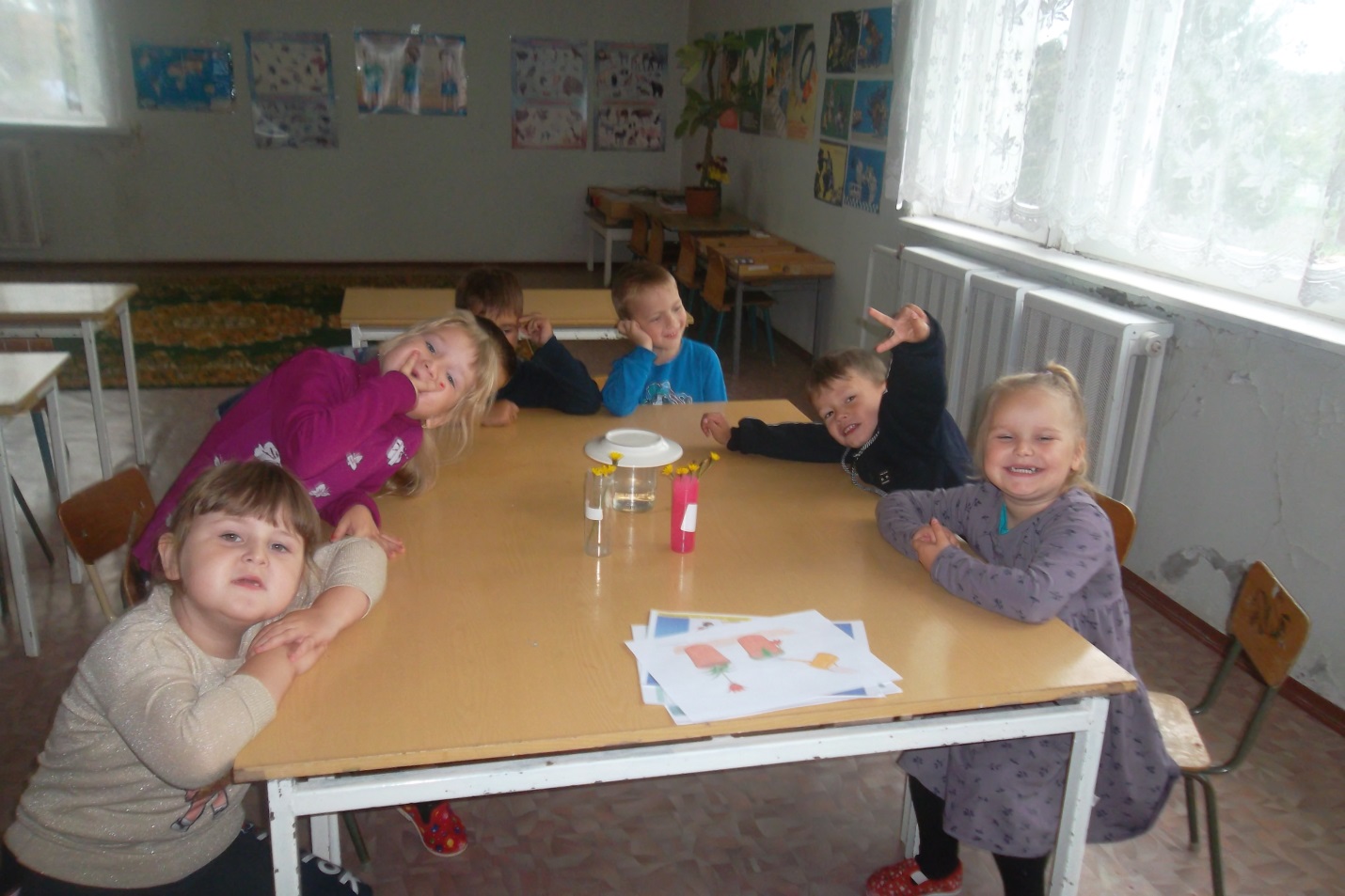 3 неделяТема:Для чего нужна водаЦель:Познакомить детей с полезными свойствами воды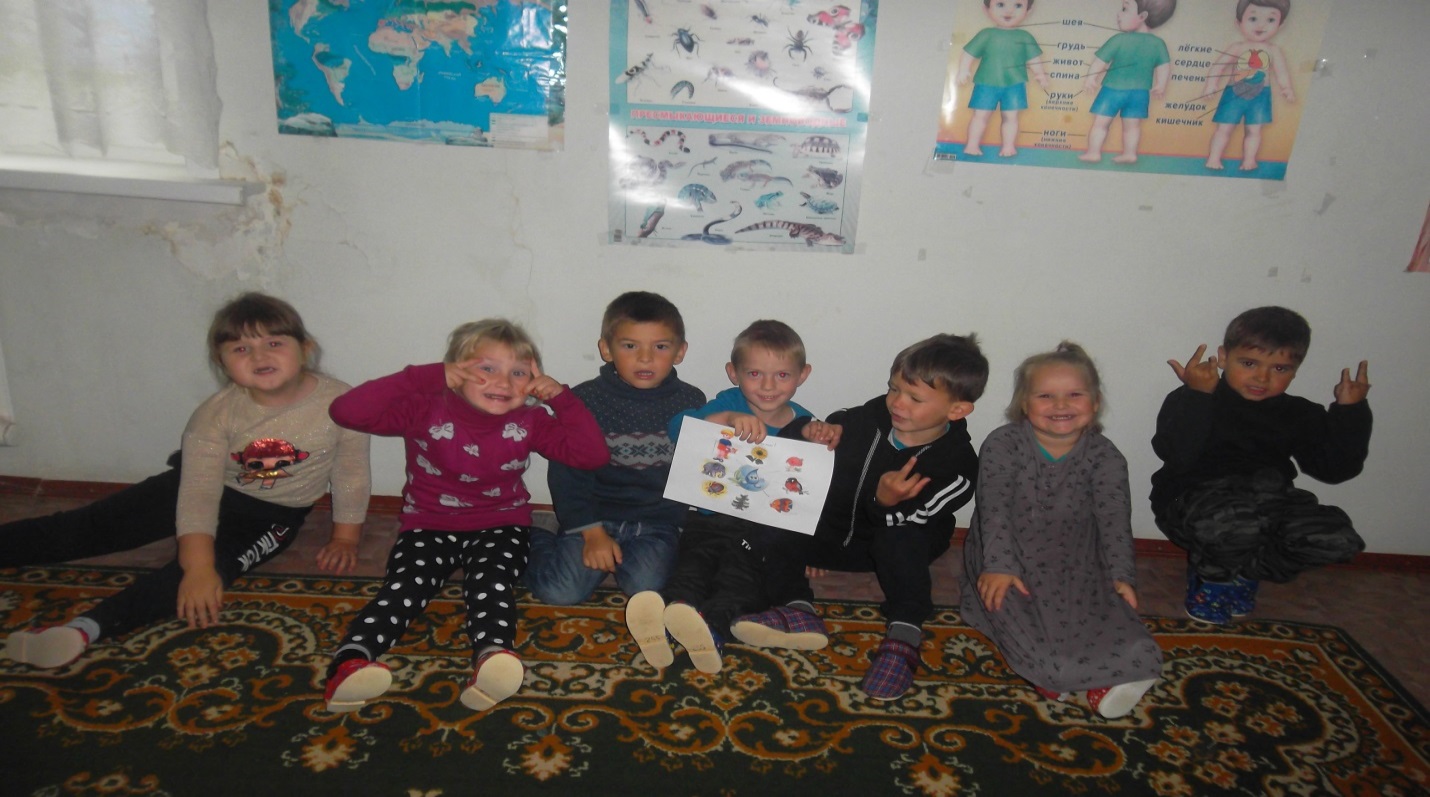 4 неделяТема:Взаимодействие воды с другими веществамиЦель: Познакомить детей с взаимодействием воды с другими веществами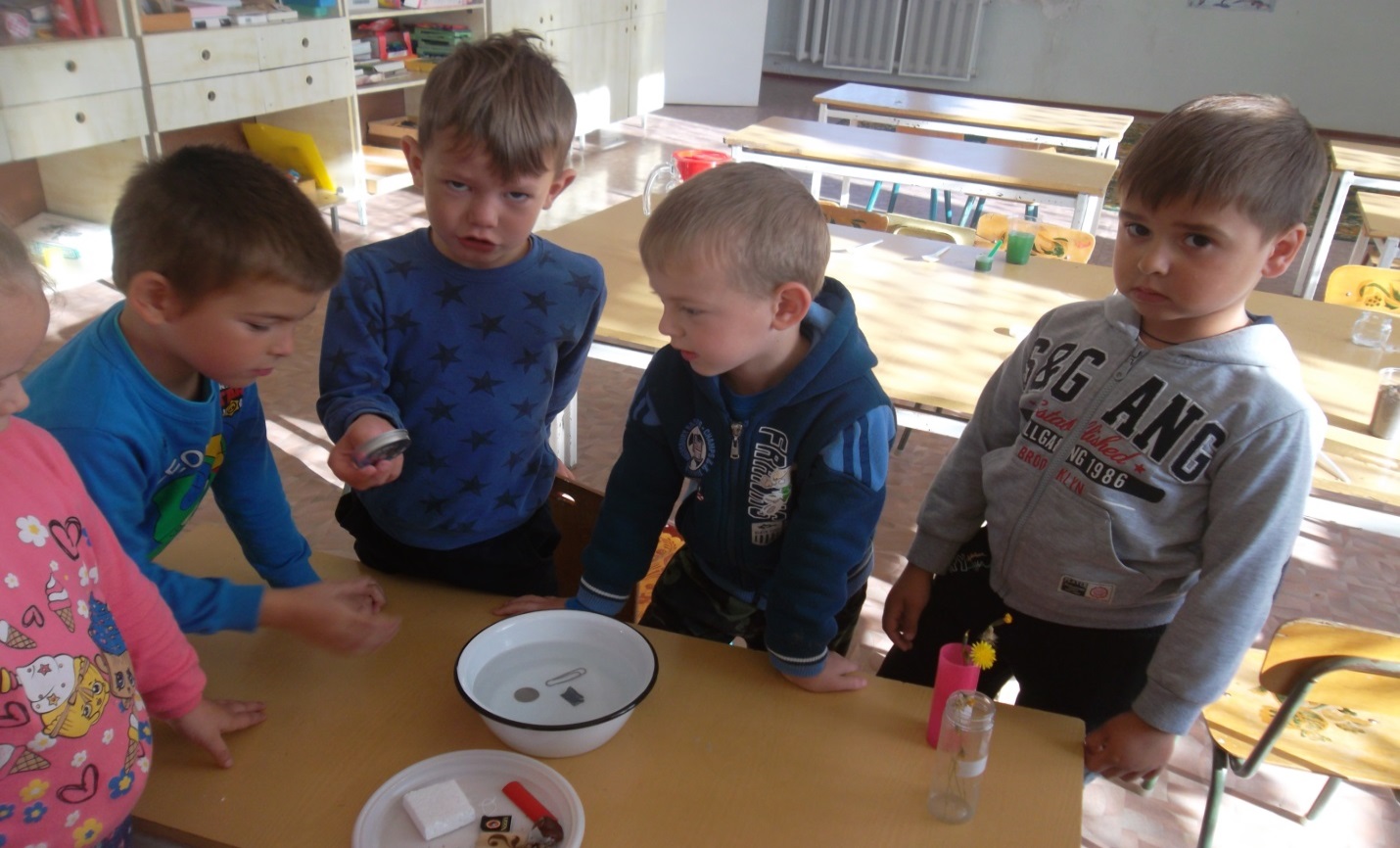 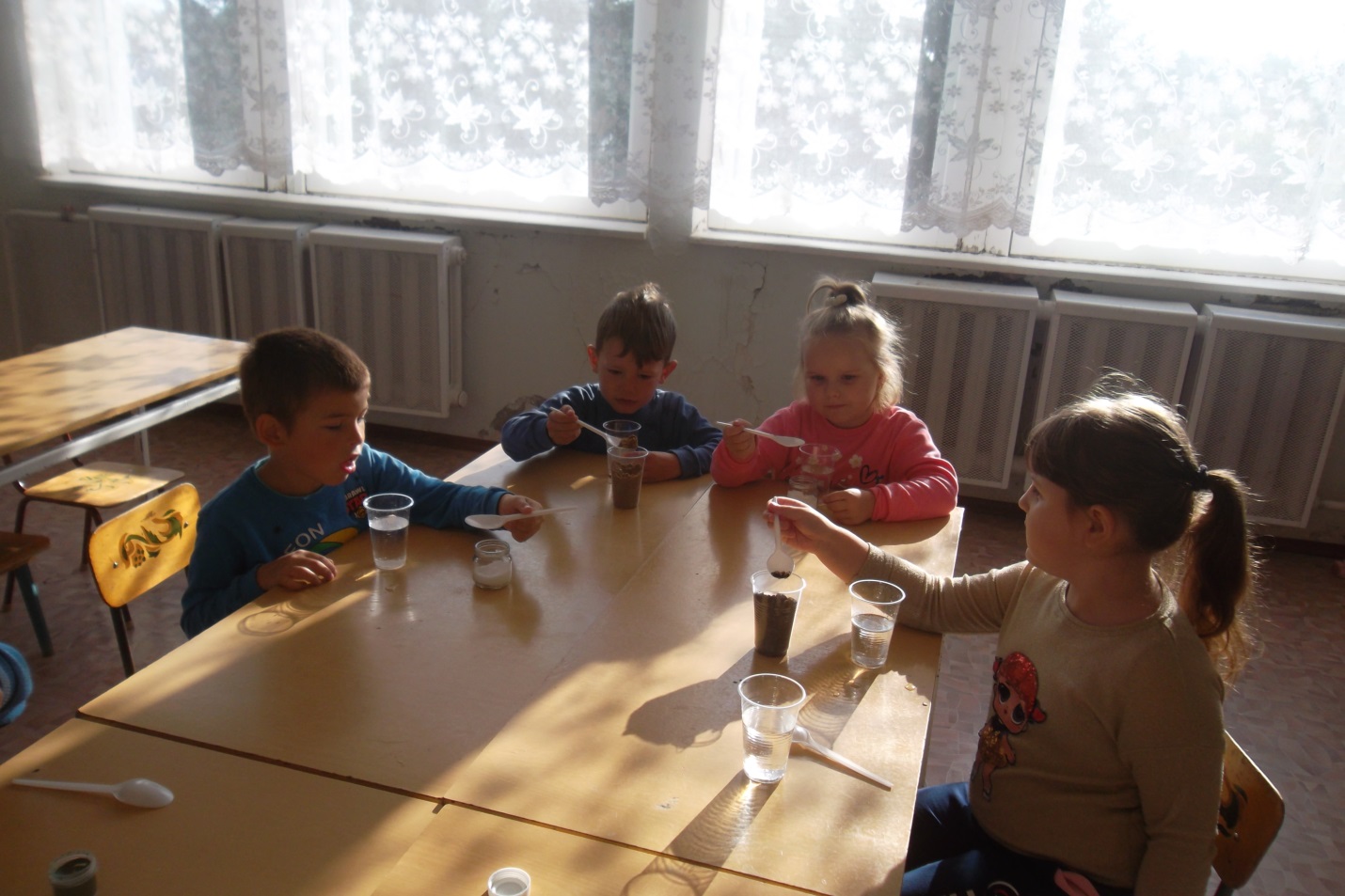 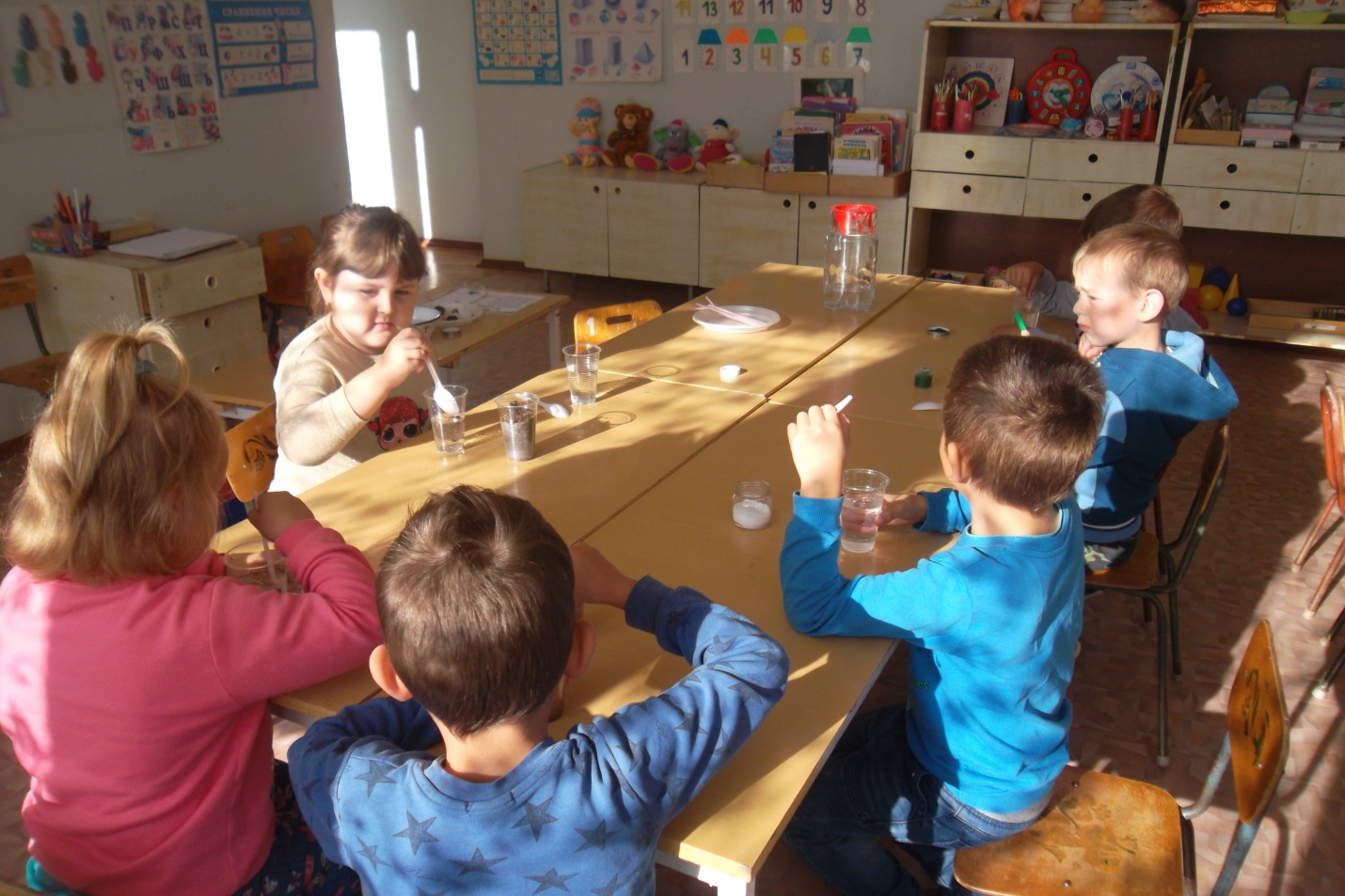 Октябрь1 неделяТема:  Знакомство со свойствами воздухаЦель:Дать представления детям о том, что воздух не имеет цвета, вкуса и формы.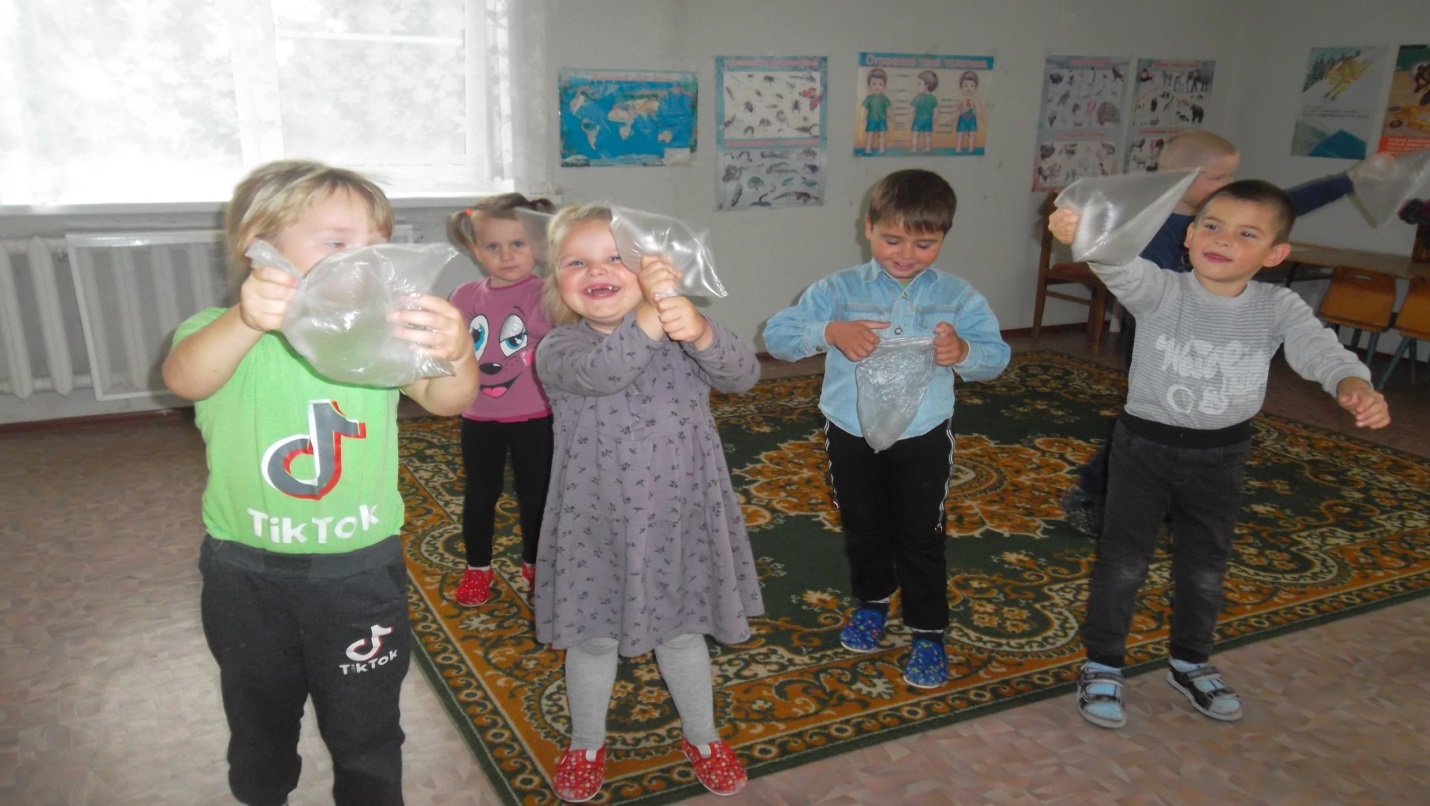 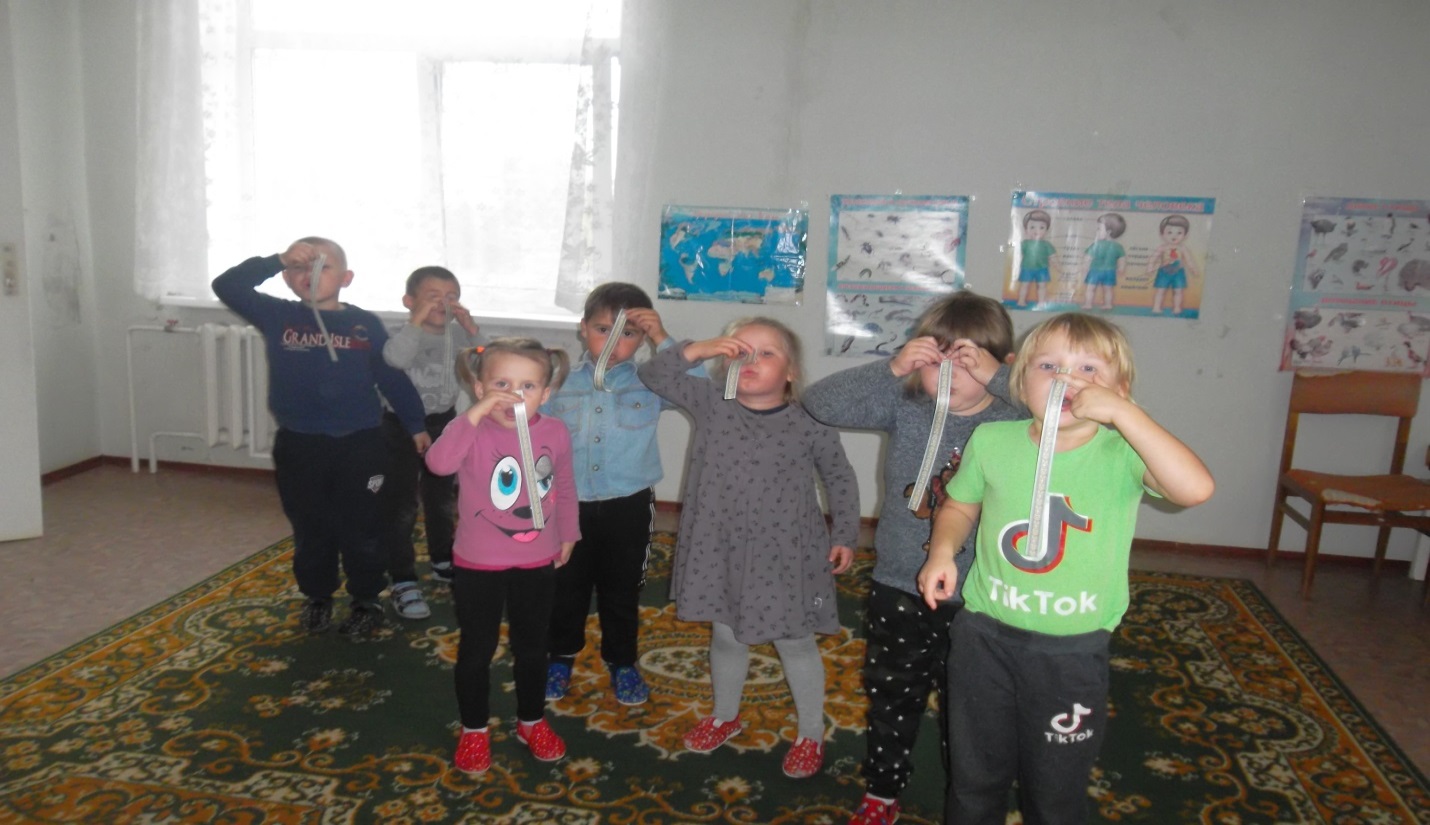 2 неделяТема:  Реактивная сила воздуха Цель: Дать представление детям о реактивной силе воздуха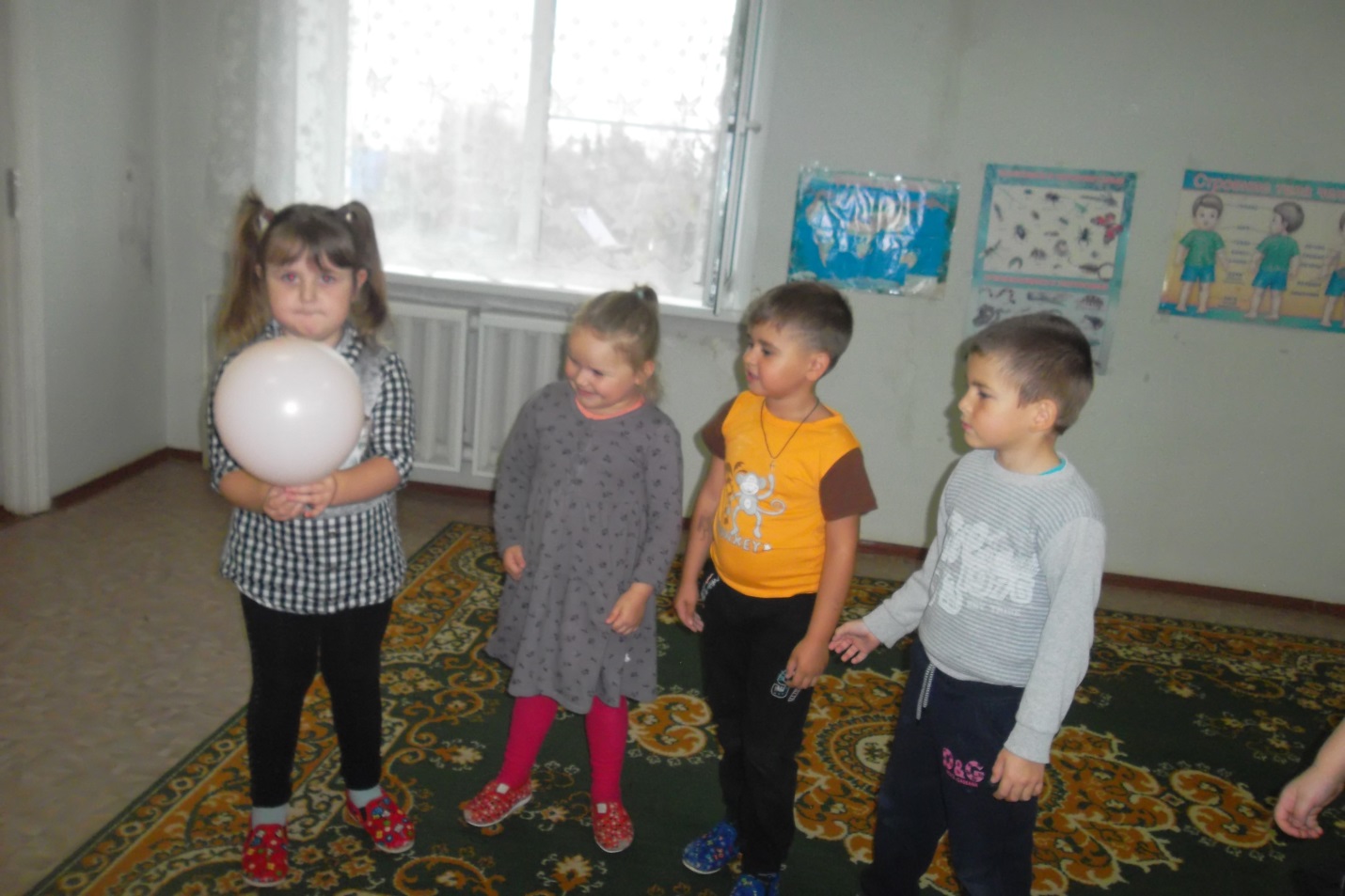 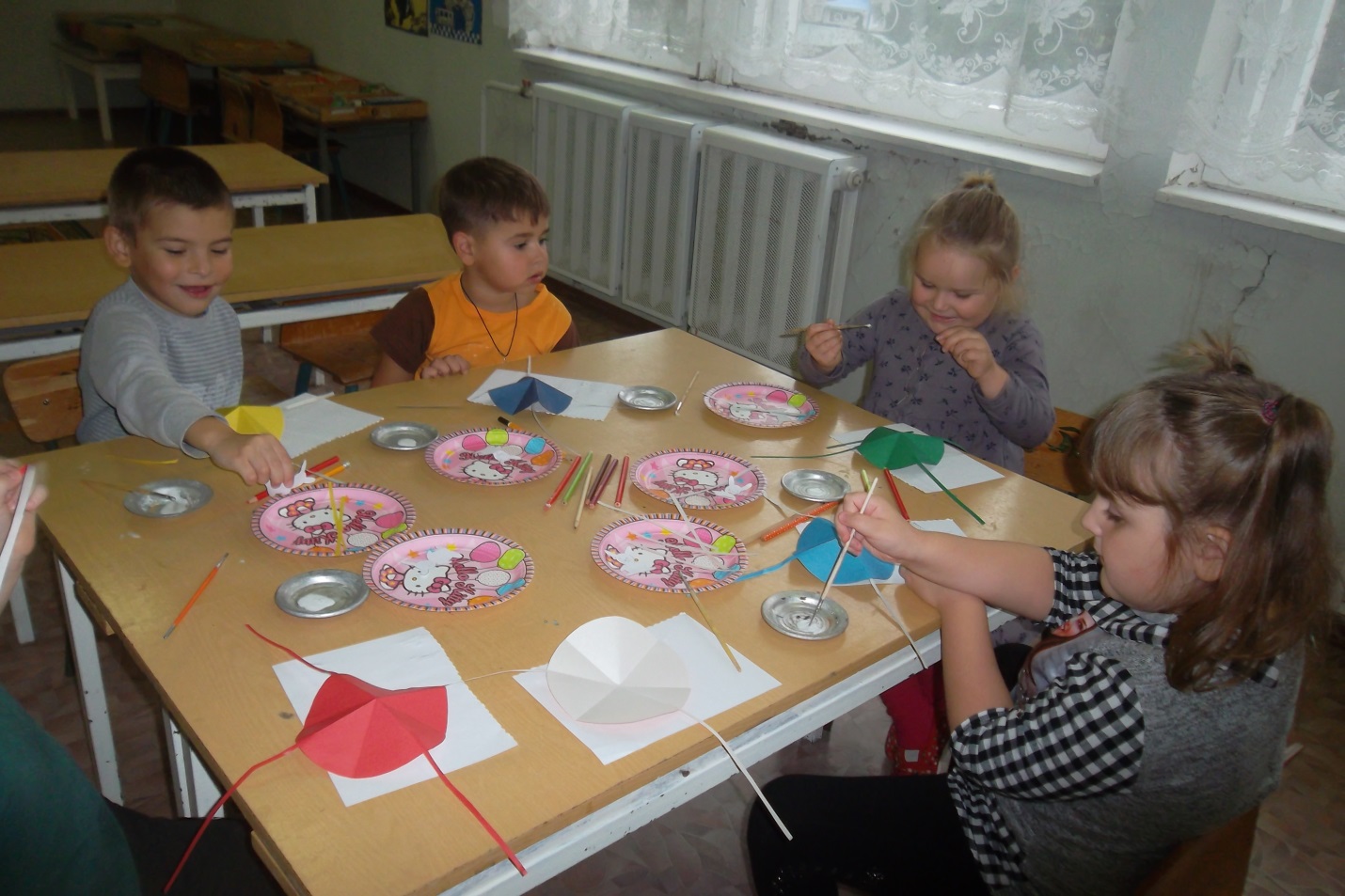 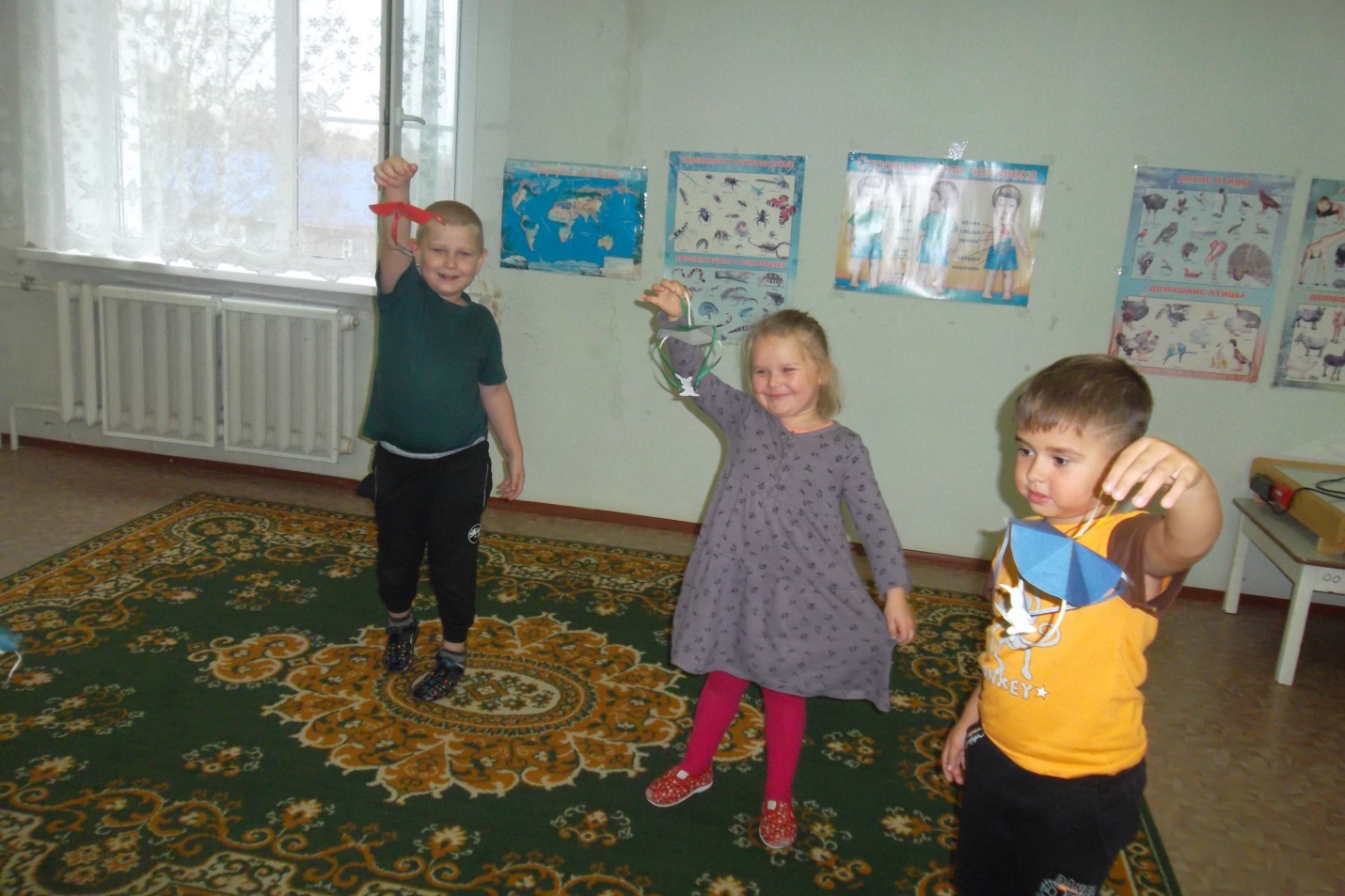 3 неделяТема:  Для чего нужен воздух Цель: Познакомить необходимостью воздуха для живых организмов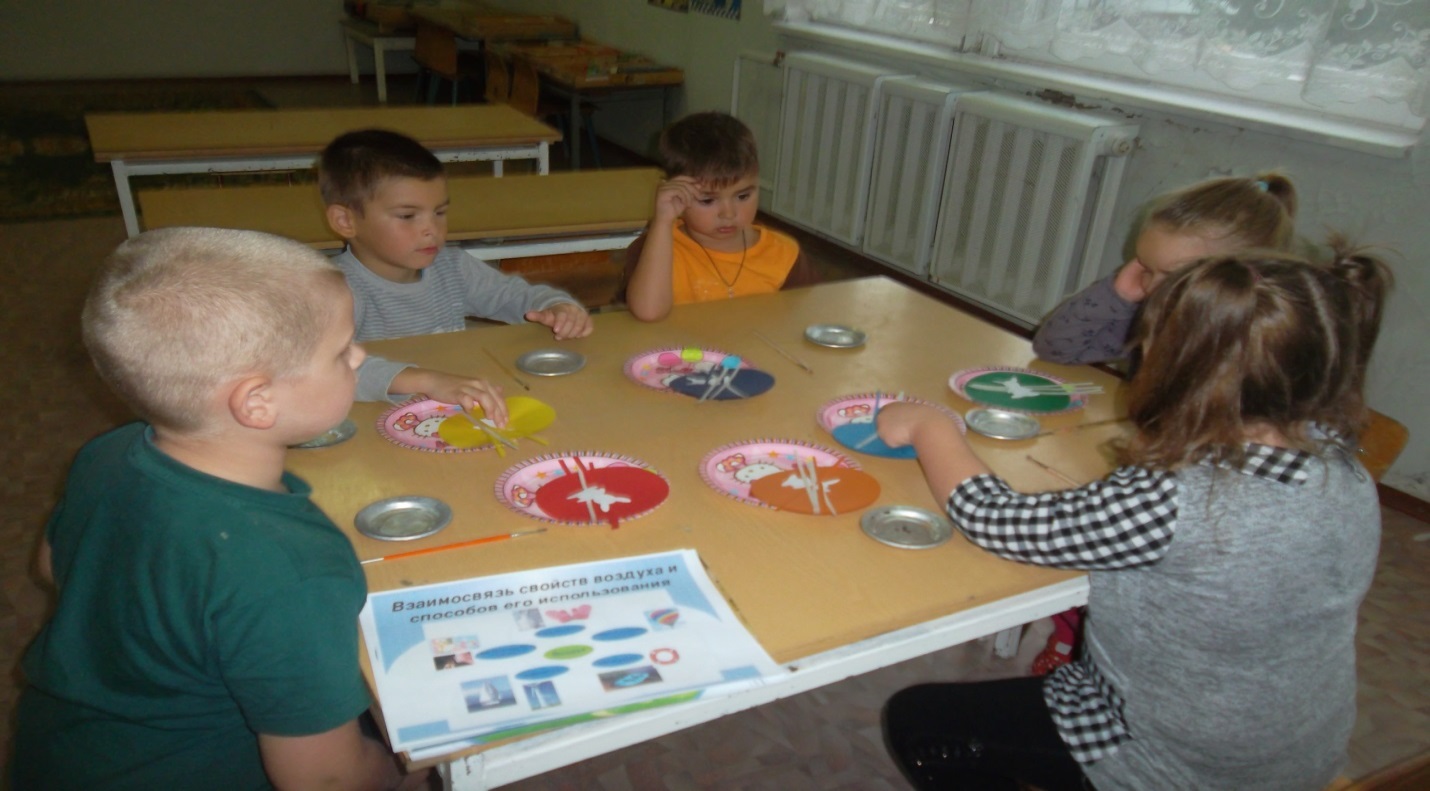 4 неделяТема:  Как сохранить воздух чистым на планетеЦель: Дать представление о необходимости сохранения воздуха чистым?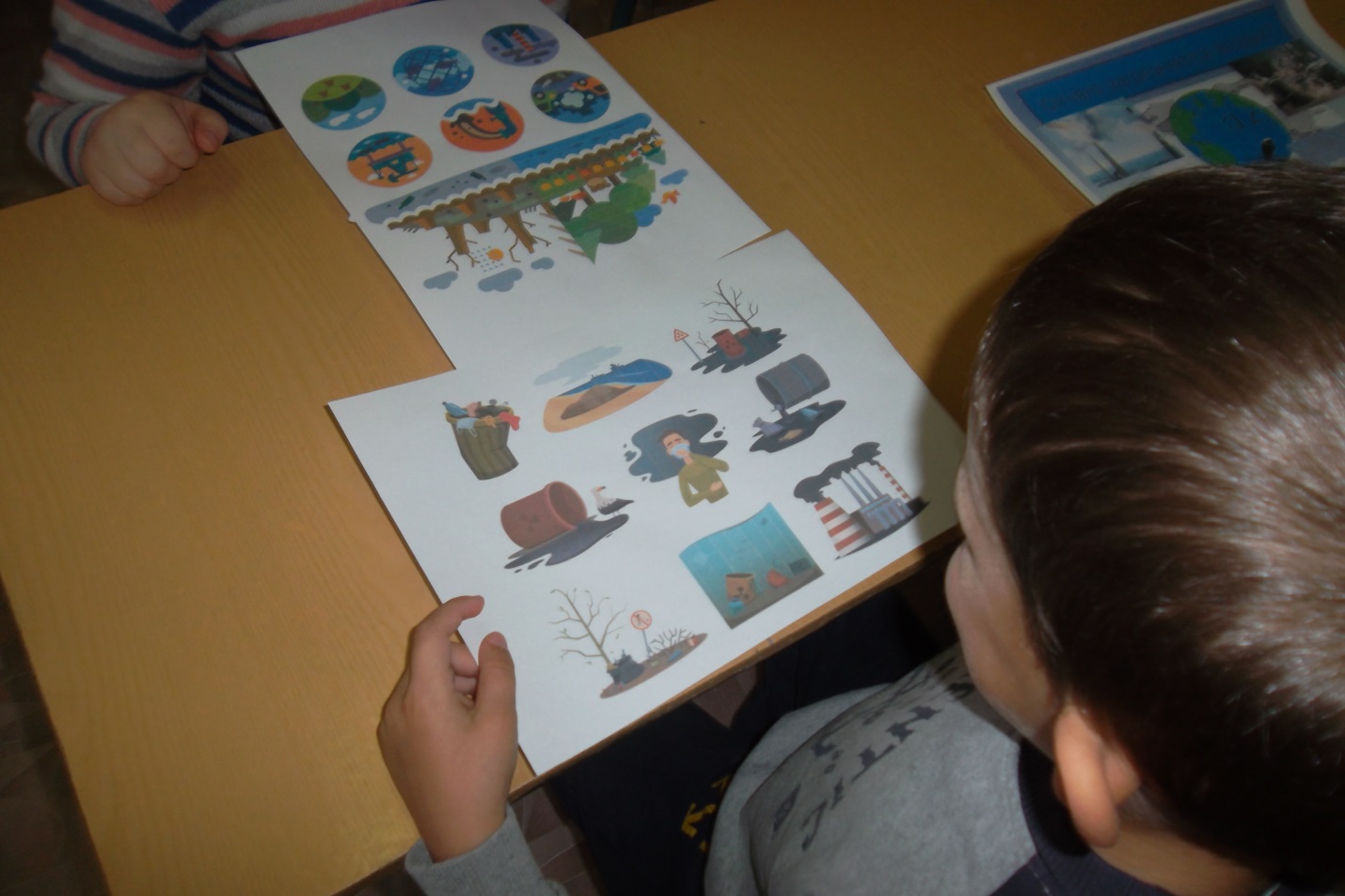 Ноябрь1 неделяТема:  Из чего состоит почва? В почве есть воздух?Цель: Дать представление о том, из чего состоит почва, в почве есть воздух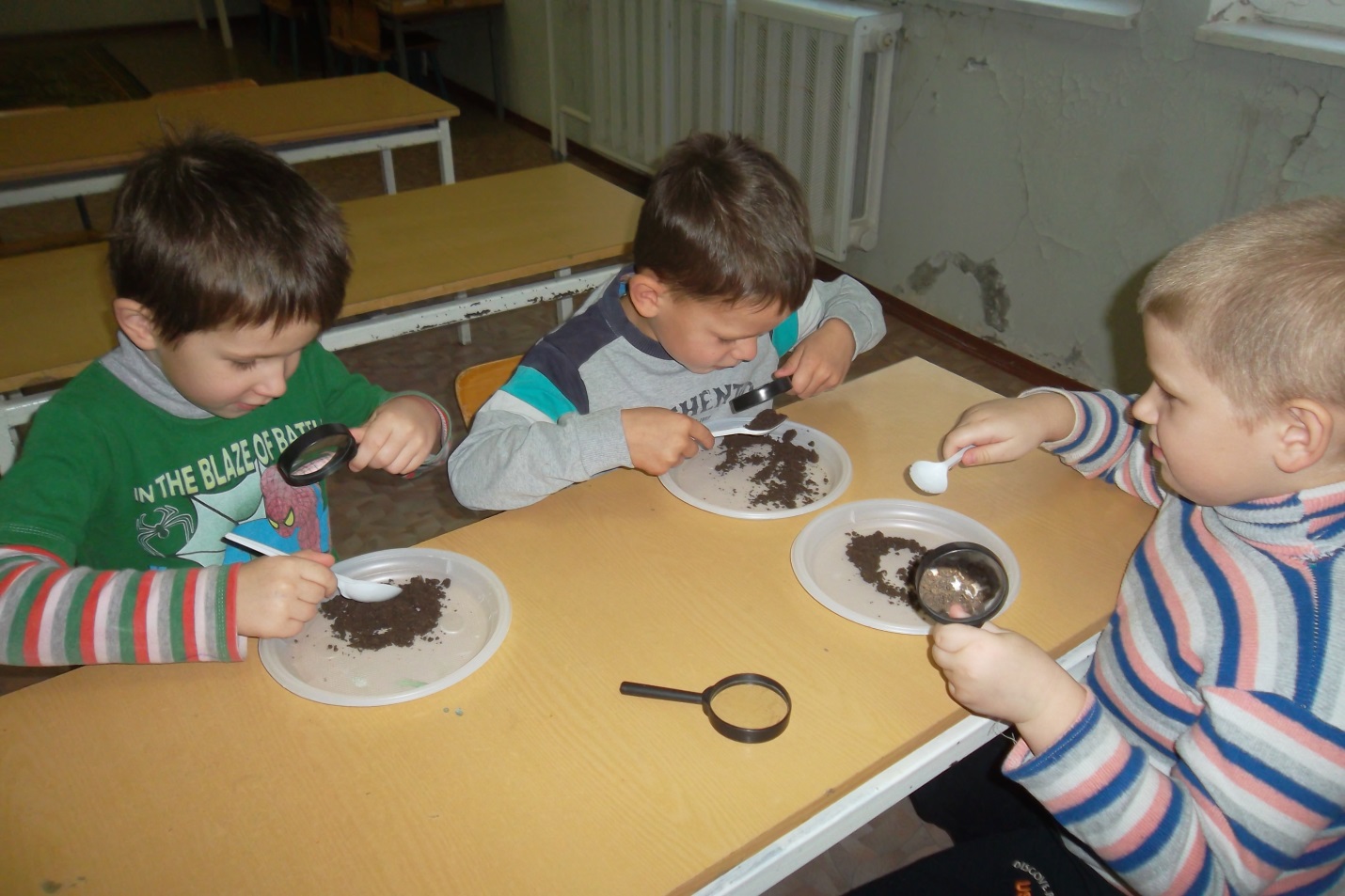 2 неделяТема:  Зачем нужна почва растениям.Посадка лука, чеснока, ростка цветка для наблюдения за ростом.Цель: Дать представления о том, что всё необходимое для роста растений есть в почве 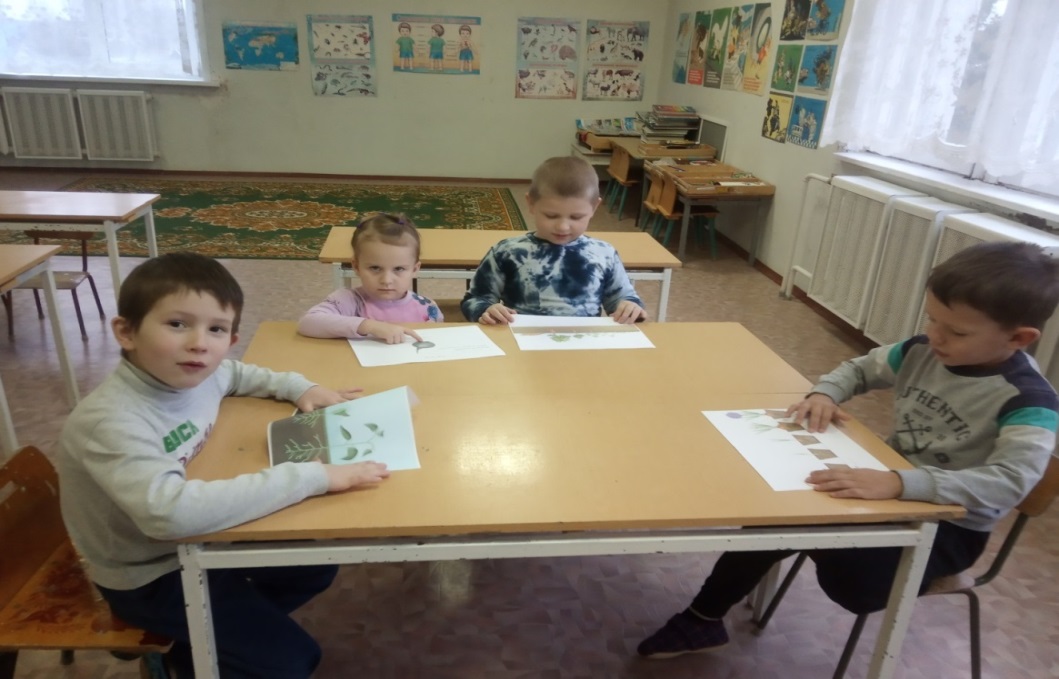 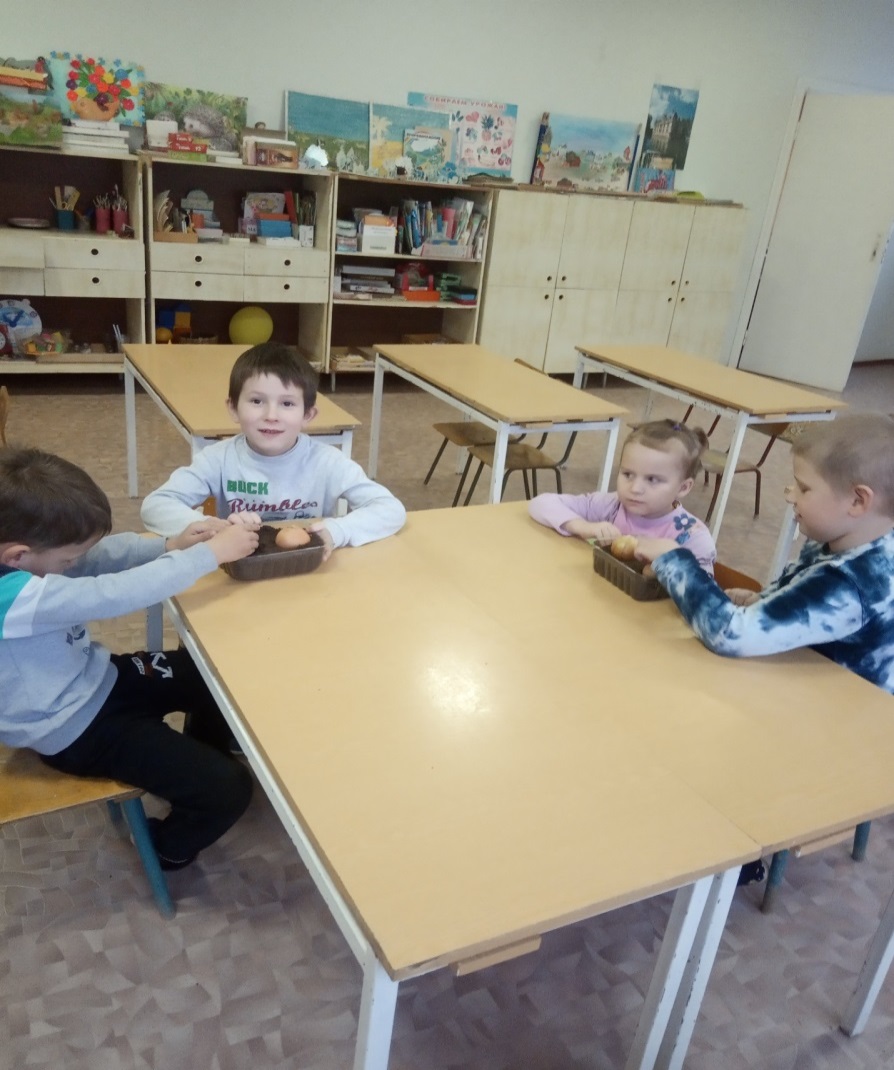 3, 4 неделяТема: Какими бывают камни. Тонут ли камни в воде?Живые камни. Могут ли камни менять цвет?      Цель:Знакомство детей с камнями, их свойствами, составом, величиной, зависимостью их размера на свойства.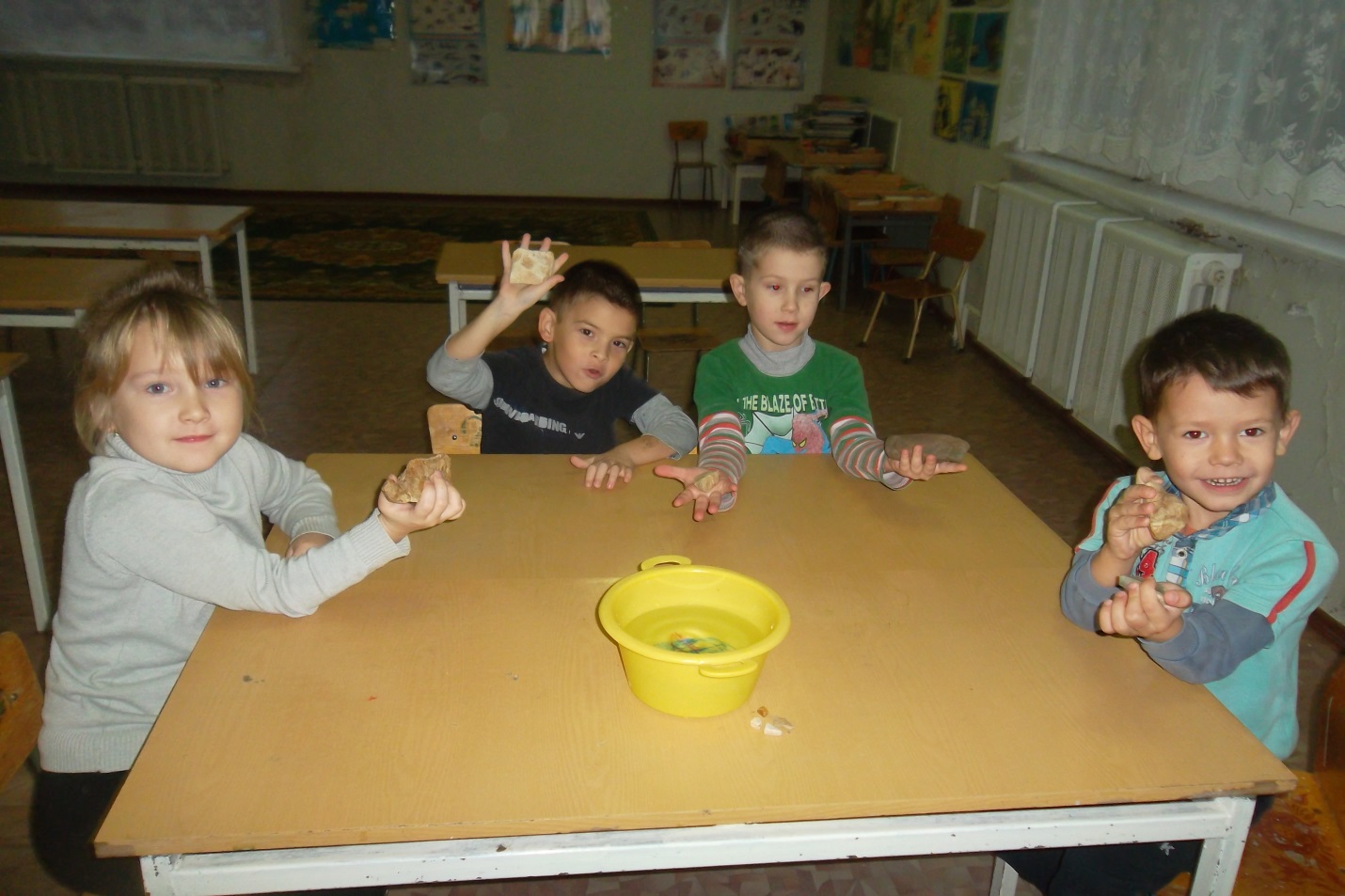 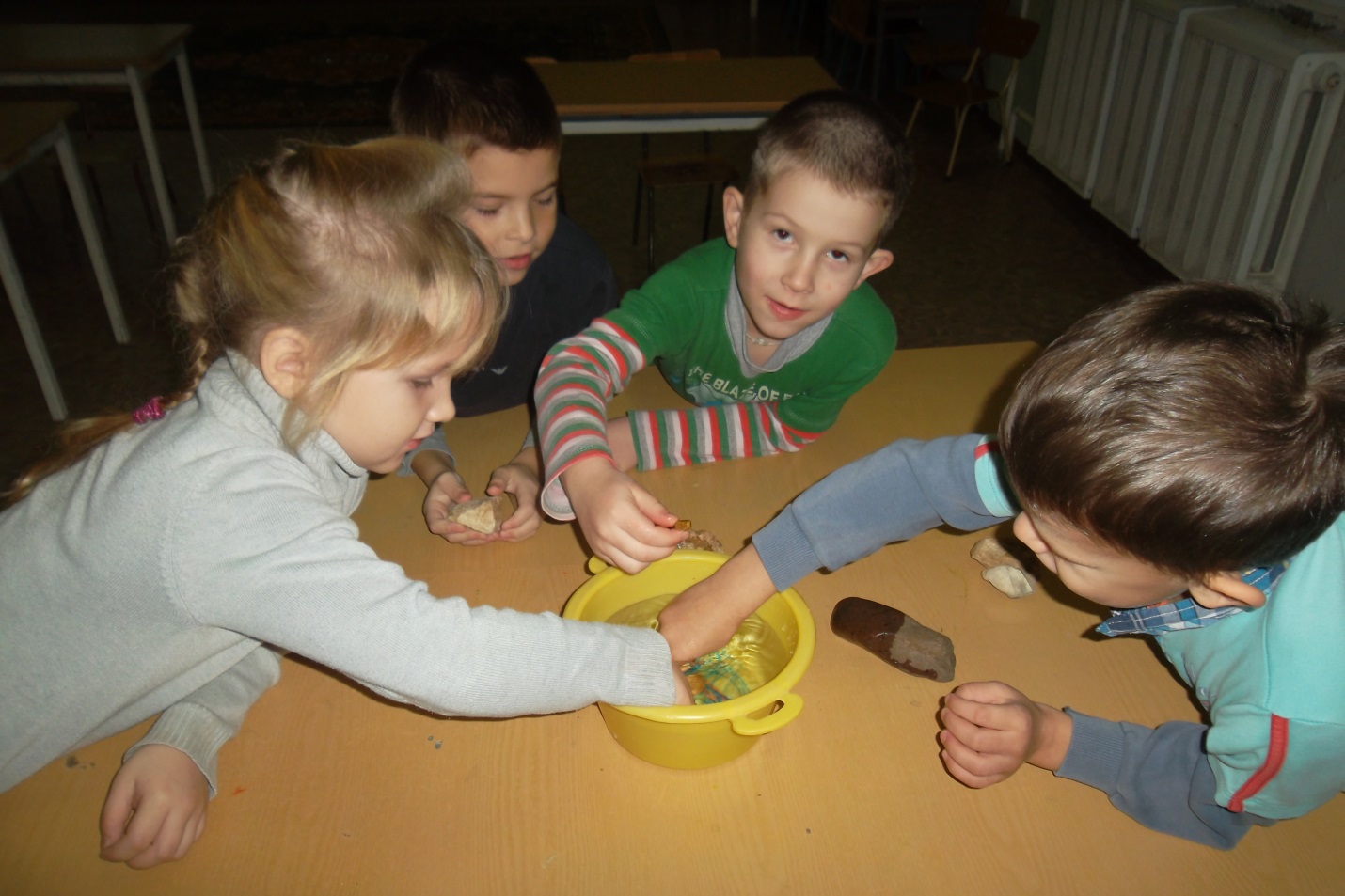 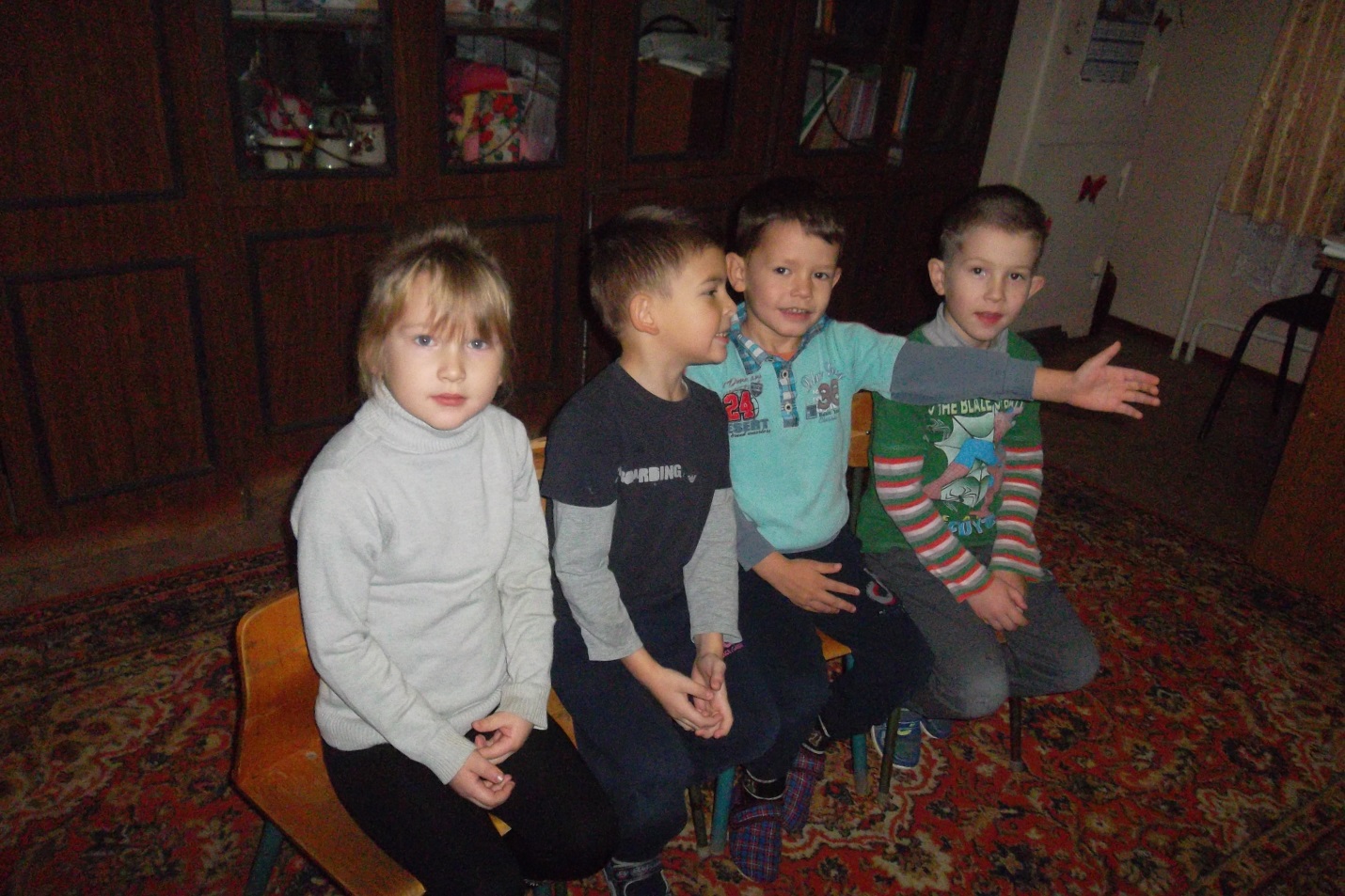 Декабрь1 неделяТема: ТеньЦель: Познакомить детей с таким явлением, как тень. Помочь понять, как образуется тень, ее зависимость от источника света и предмета, их взаимоположения. Развивать творческое воображение. Воспитывать наблюдательность.2, 3 неделяТема:  МагнитЦель: Познакомить детей с магнитом и его свойствами(Притягивает, не притягивает, действует ли магнит через другие материалы? Не замочив рук.)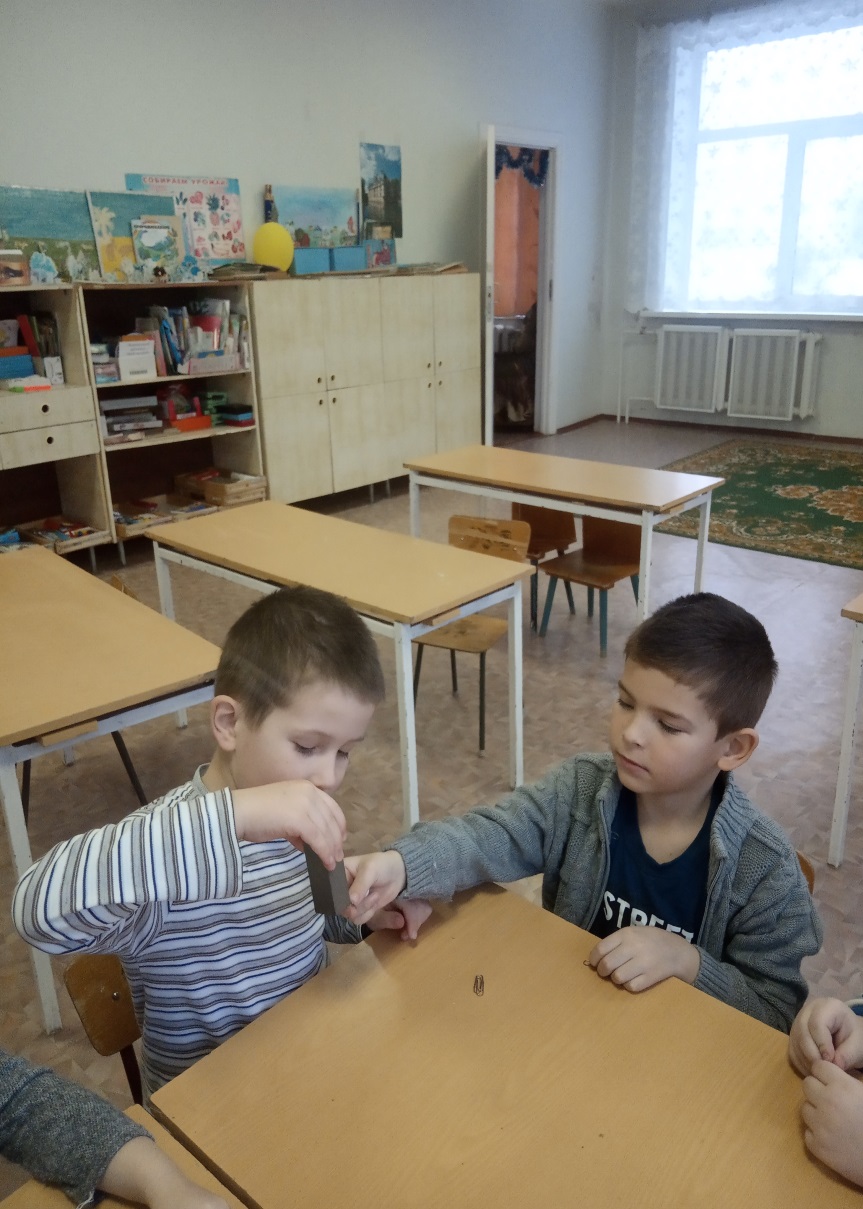 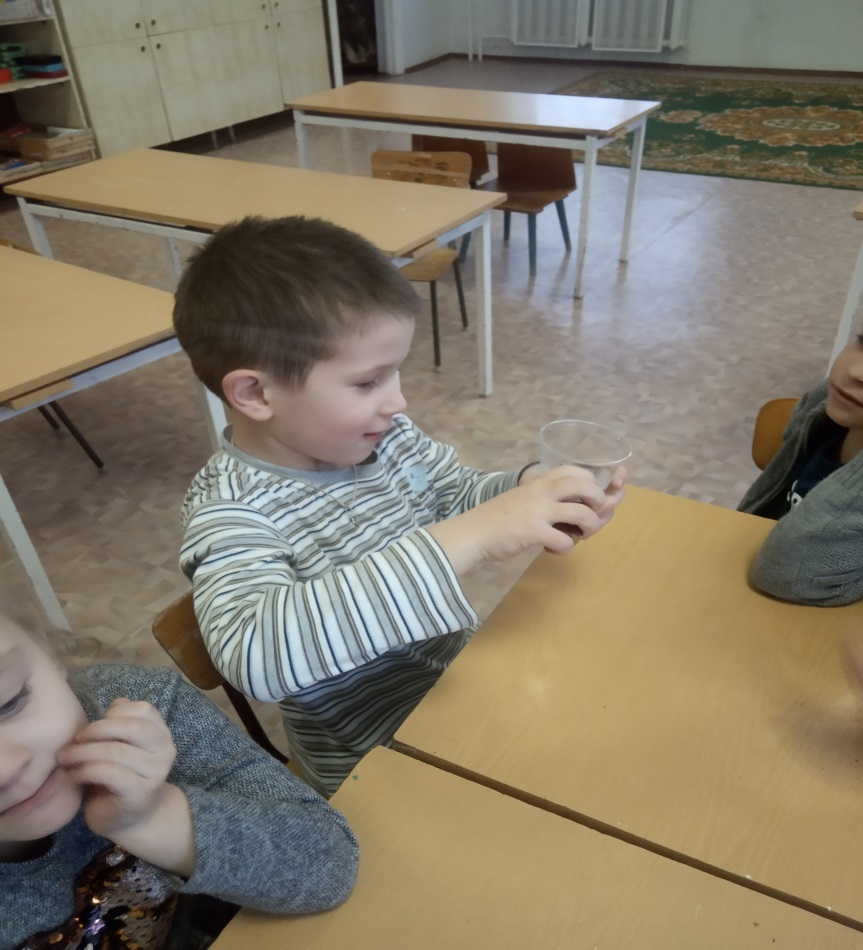 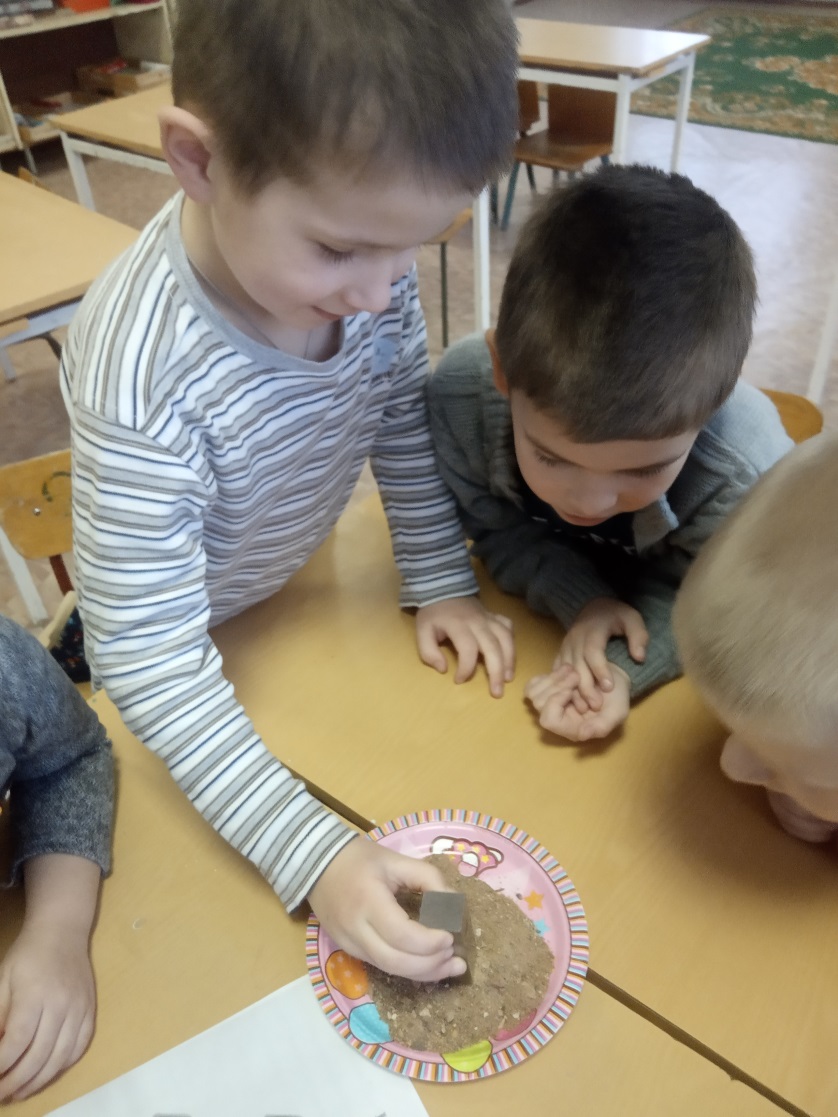 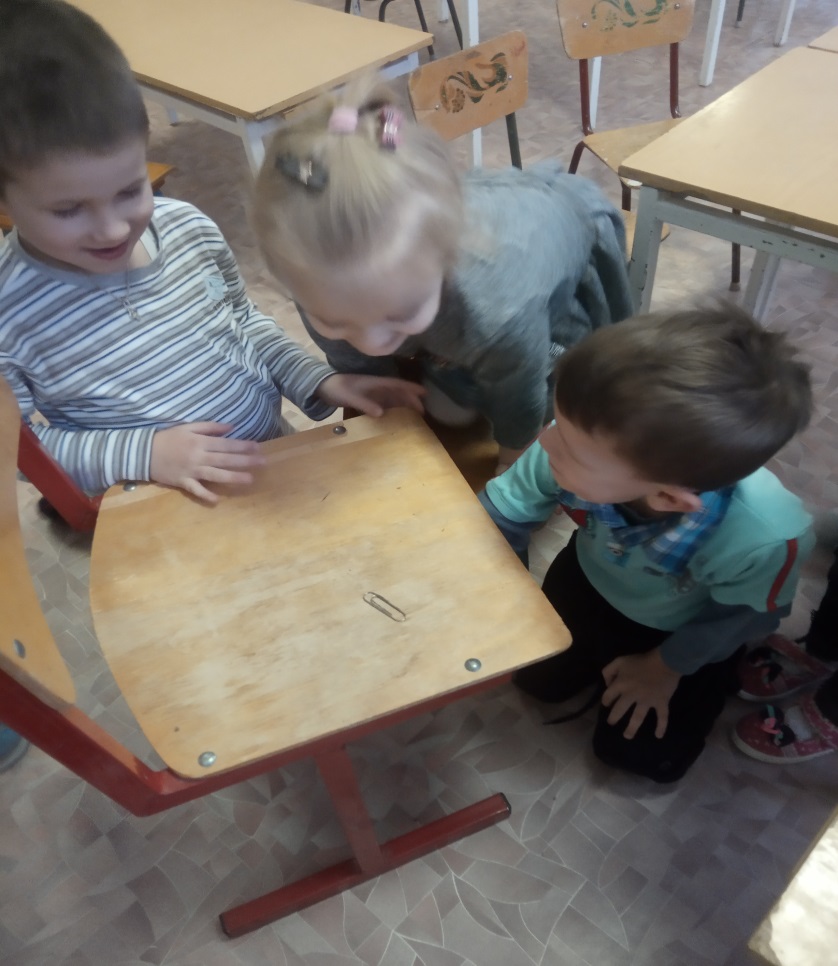 4 неделяТема:  РадугаЦель: Познакомить детей с природным явлением радуга. Дать представление о происхождении радуги. Привлечь внимание  детей к природным явлениям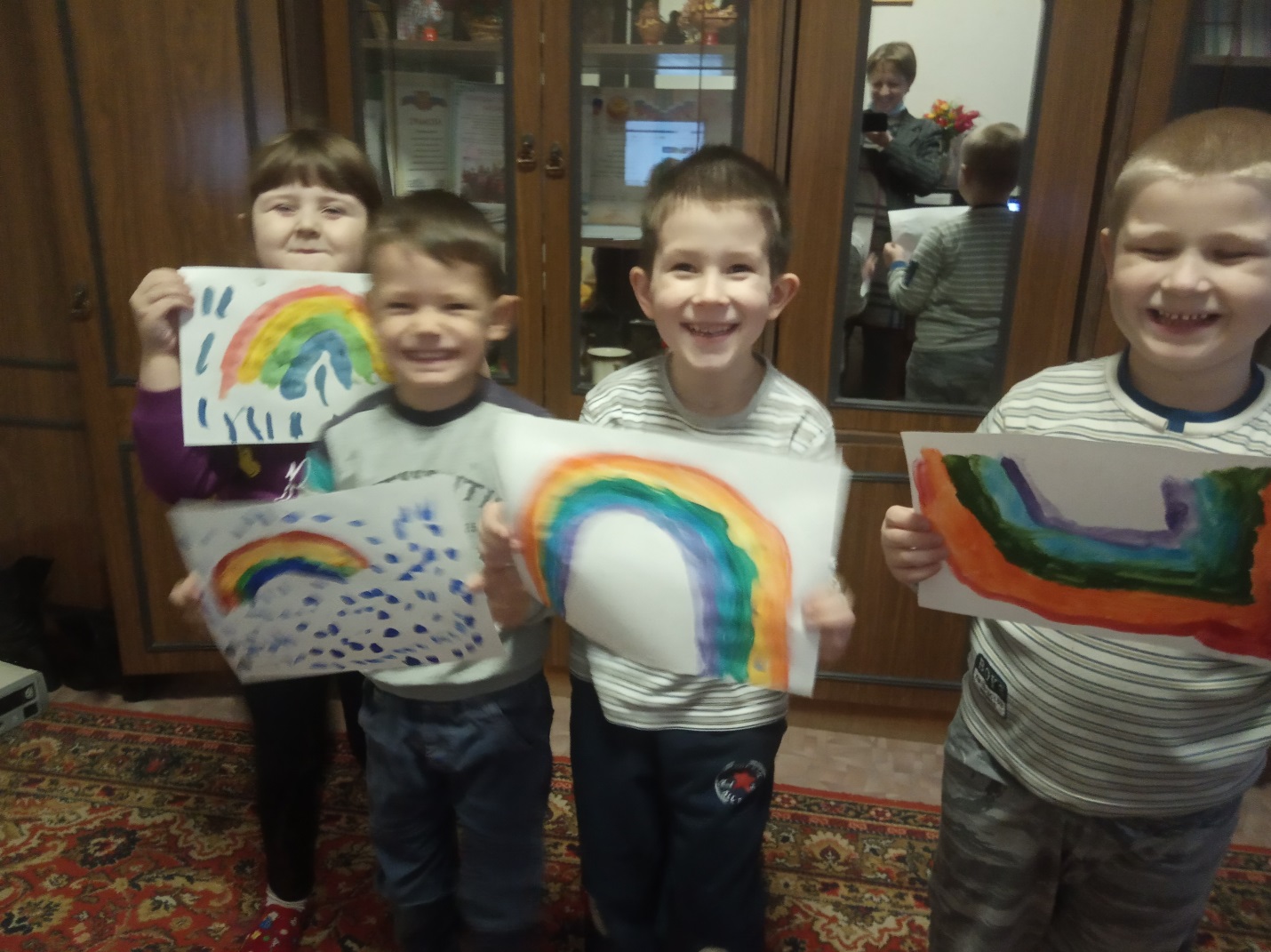 ЯНВАРЬ3 неделя ТЕМА: Лёд Цель:Показать детям свойства льда, выяснить, в чем опасность льда для здоровья.4 неделя	Тема: Огонь друг, огонь враг!?	Цель: Познакомить   детей с понятием огонь-друг, огонь-враг. Объяснить правила безопасности при обращении с огнём.ФЕВРАЛЬ1 неделя	Тема: Откуда берётся иней?        	Цель: Дать детям доступное объяснение происхождения осадков.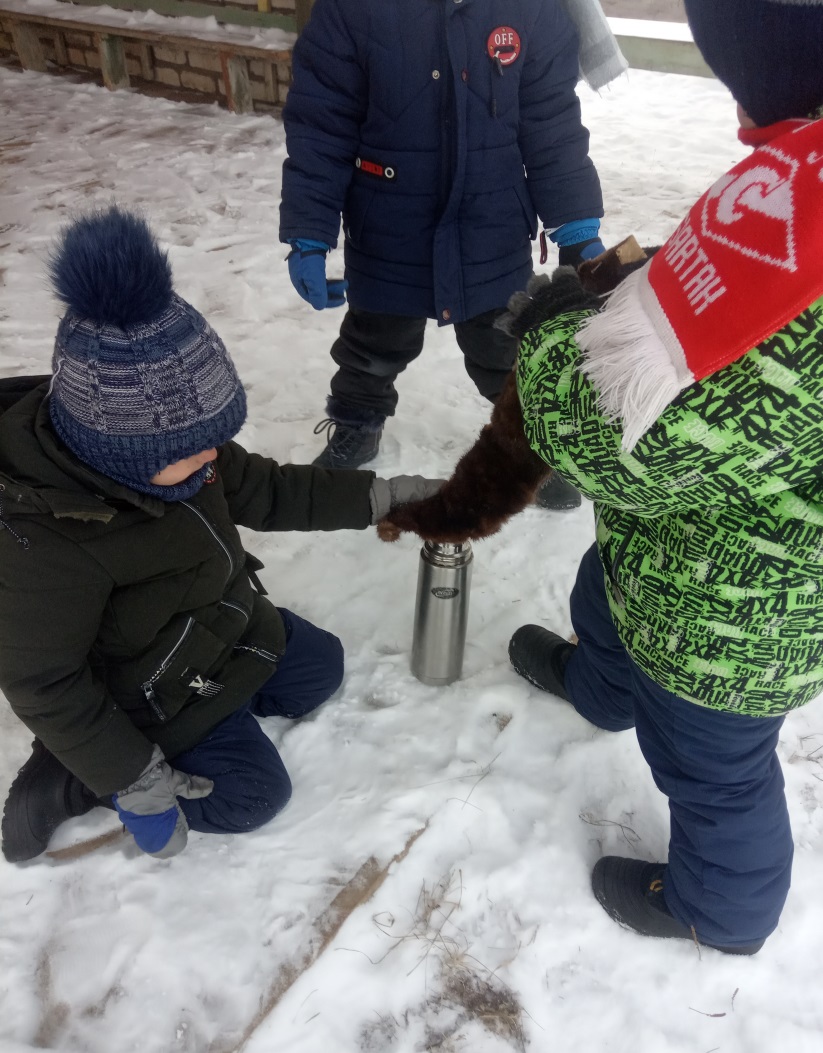 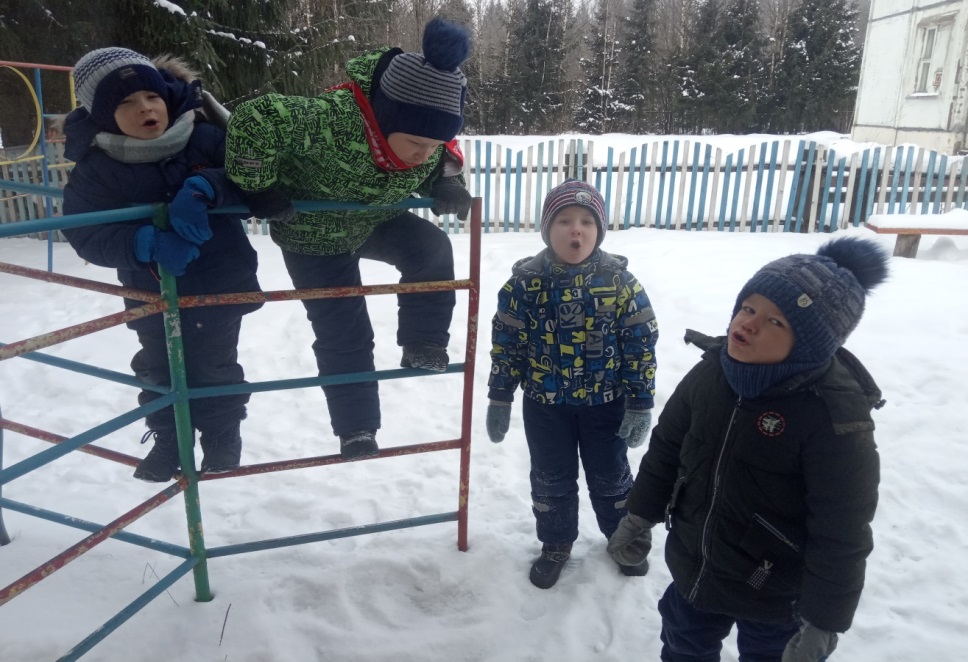 2 неделя, 3 неделя	Тема: Снег	Цель: Показать детям, что даже самый чистый белый снег грязнее водопроводной воды. Совершенствовать знание детей о снеге.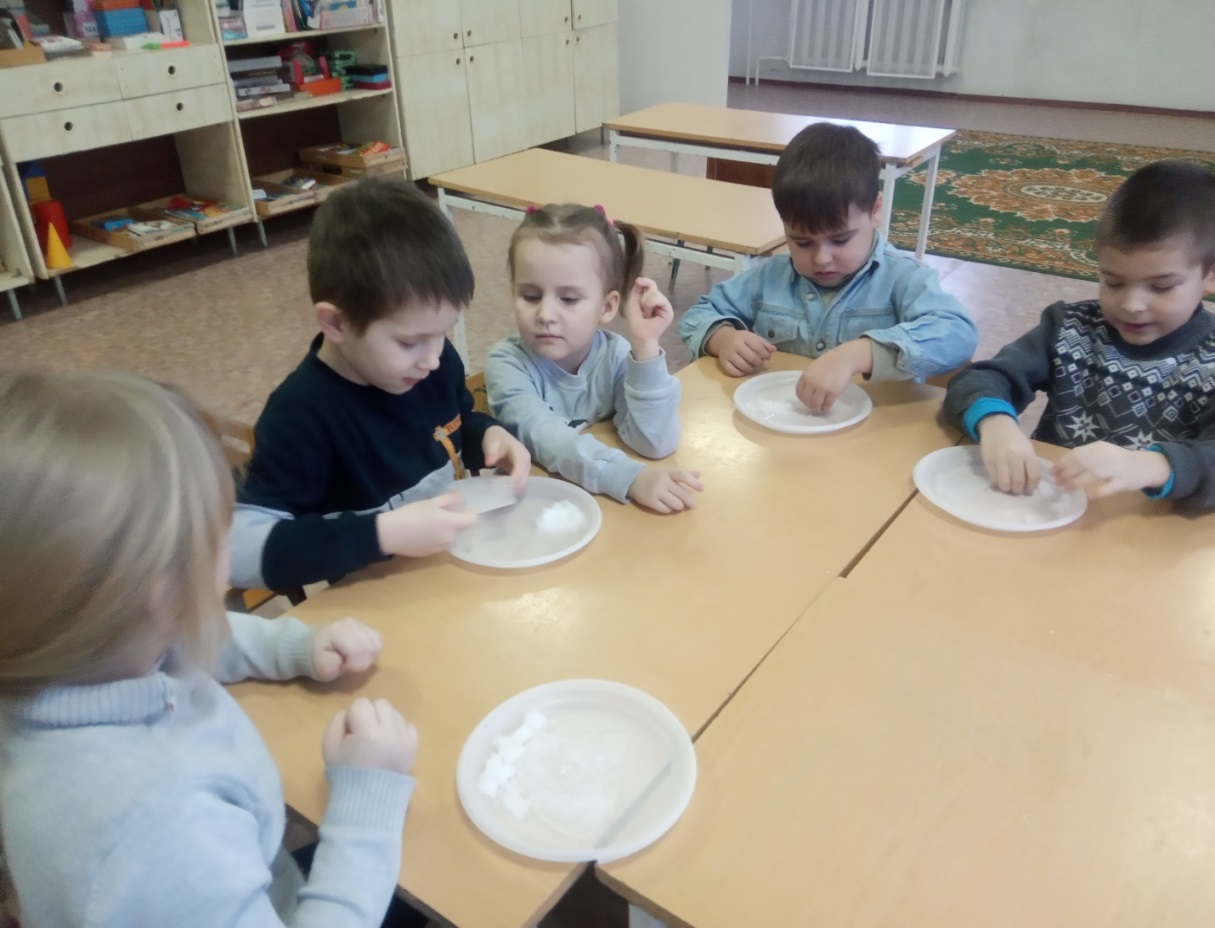 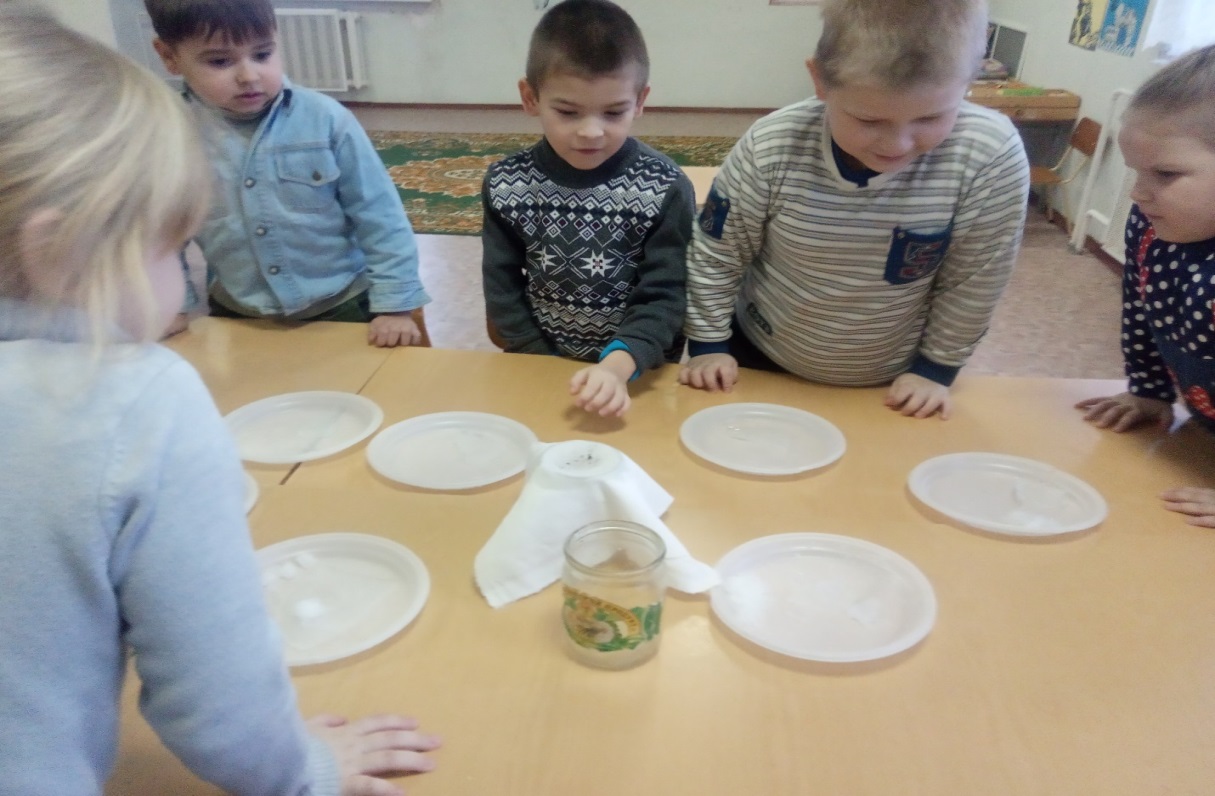 4 неделя	Тема: Ледяной секретик.Цель: Показать детям свойства льда, выяснить, в чём опасность льда для здоровья.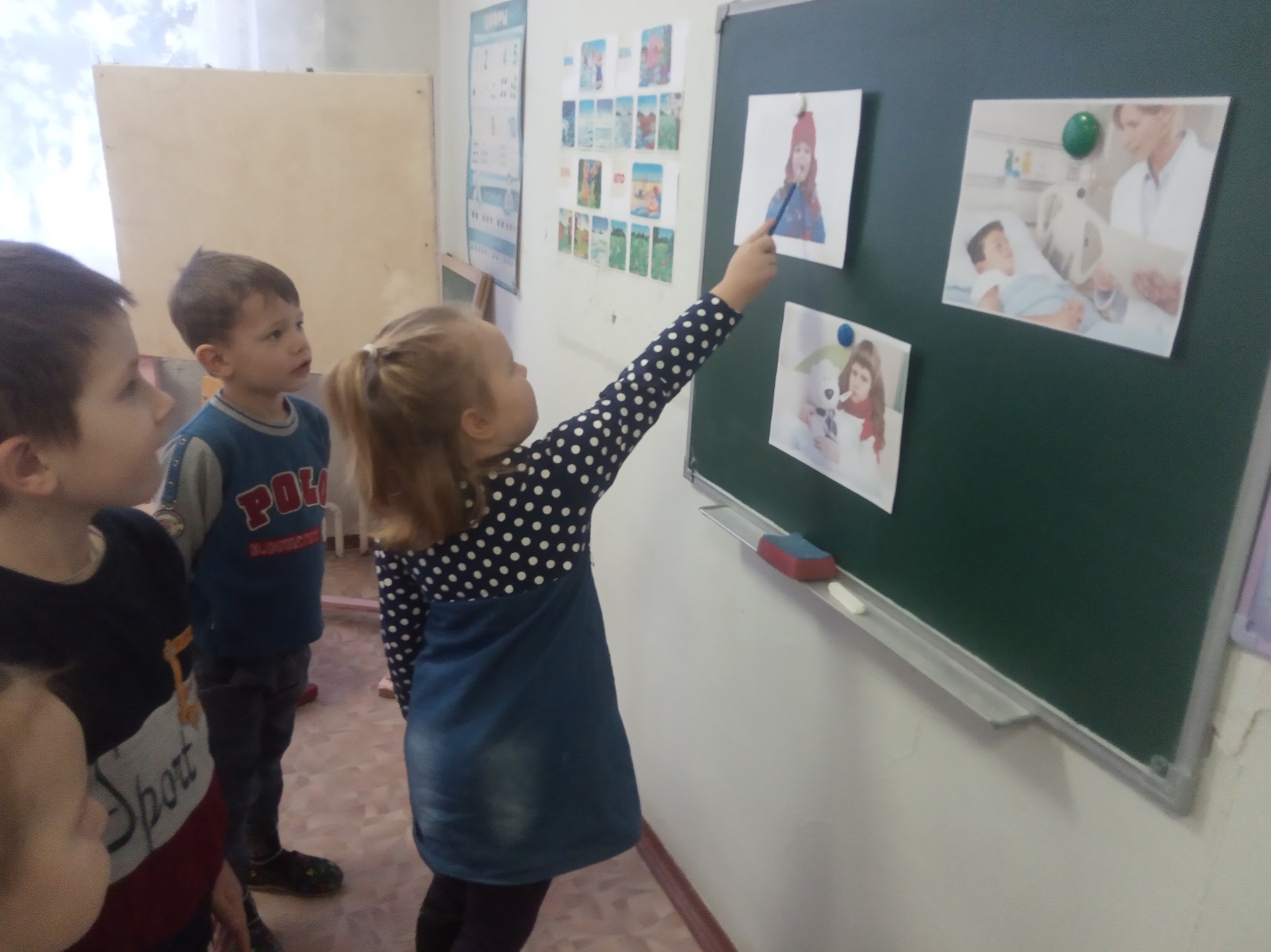 Март1 неделя	Тема: Мир  бумагиЦель: Узнать различные виды бумаги (салфеточная, писчая, оберточная, чертежная), сравнить их качественные характеристики и свойства. Понять, что свойства материала обусловливают способ его использования.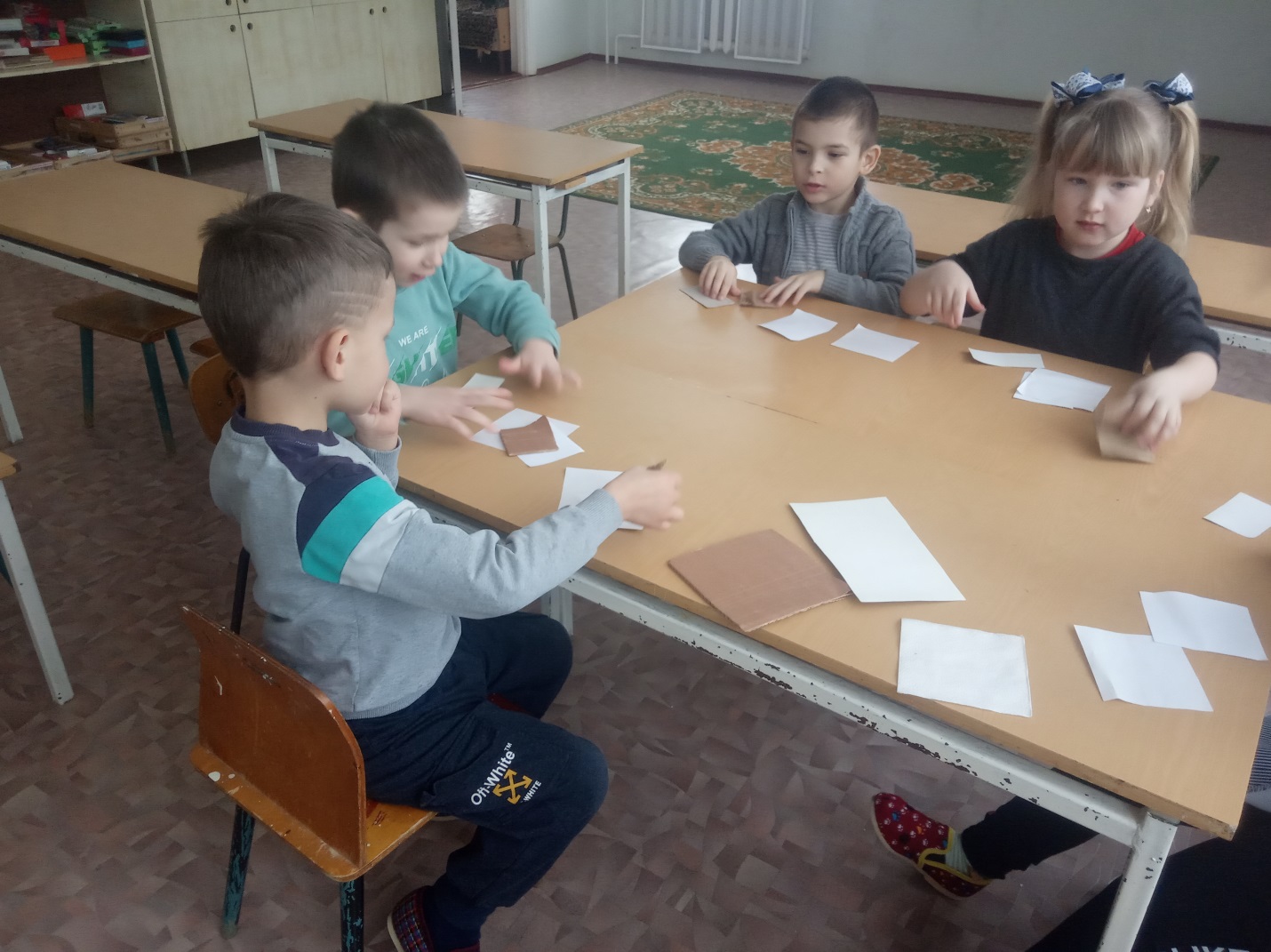 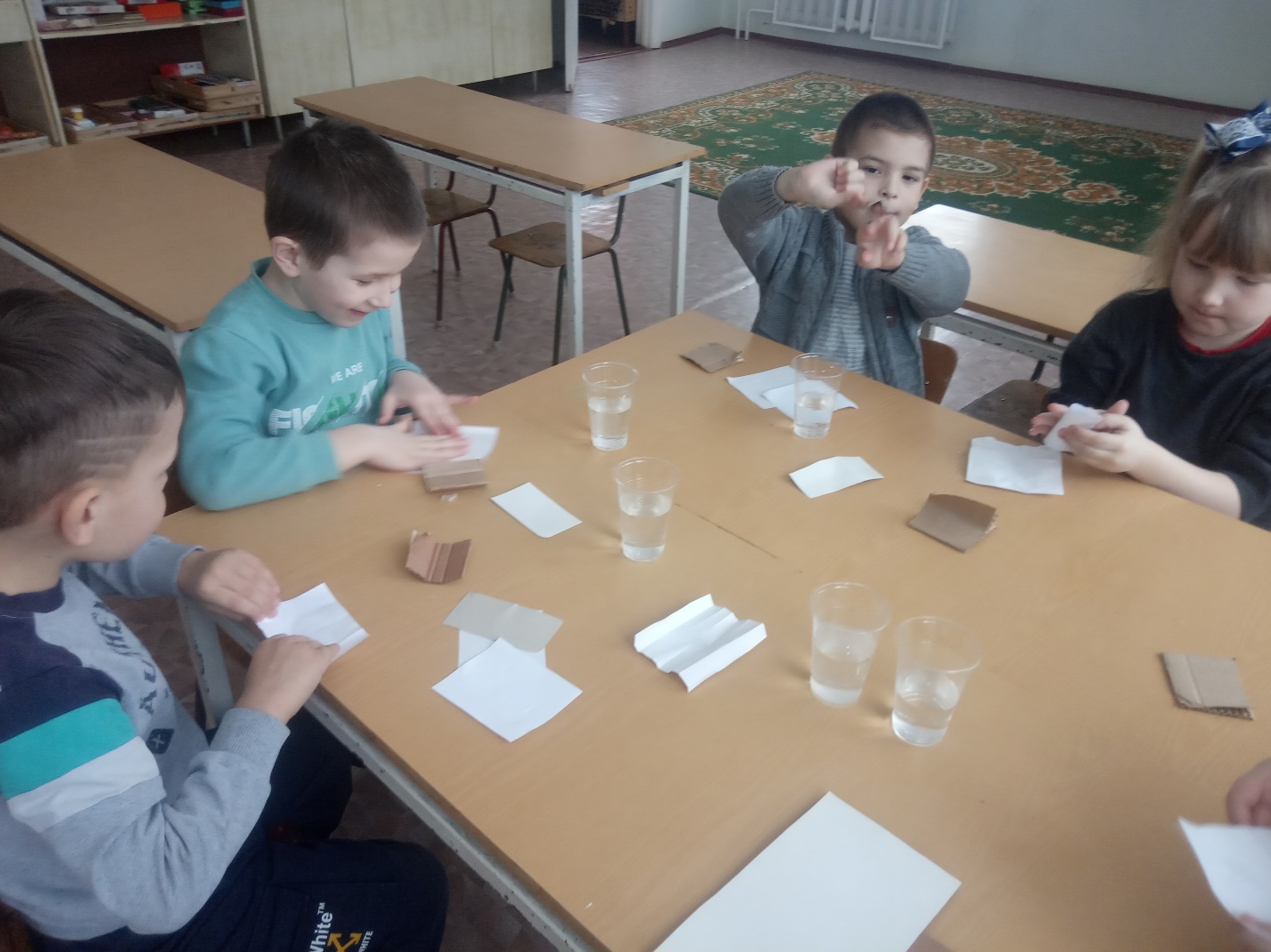 2 неделя	Тема: Мир дерева Цель: Познакомить со свойствами дерева, способами его использования.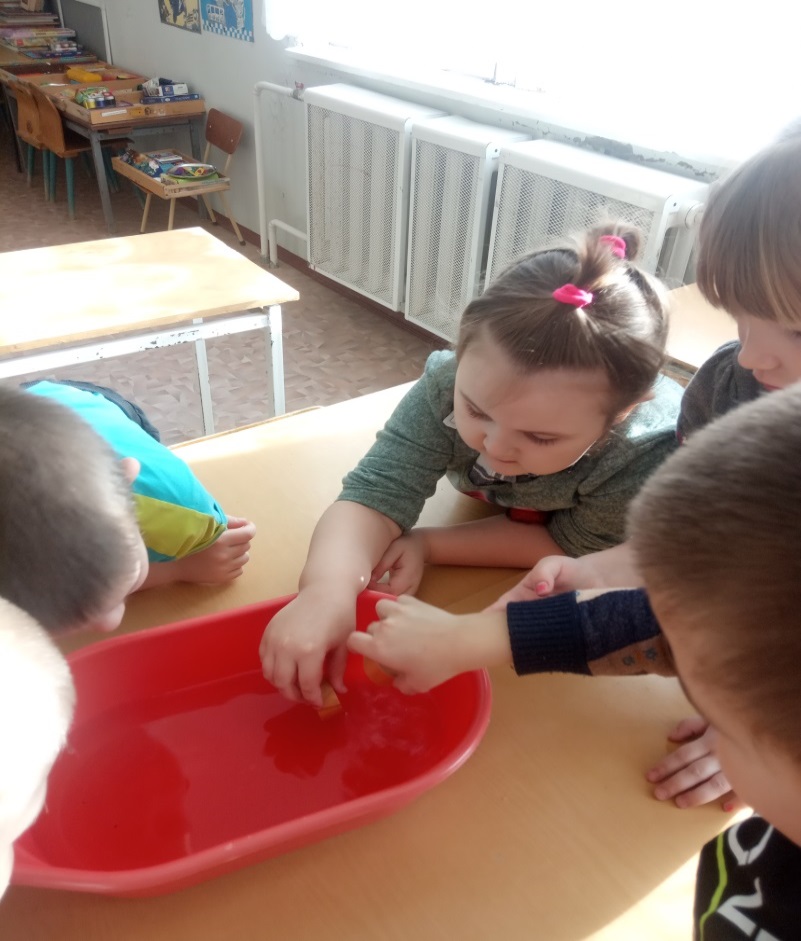 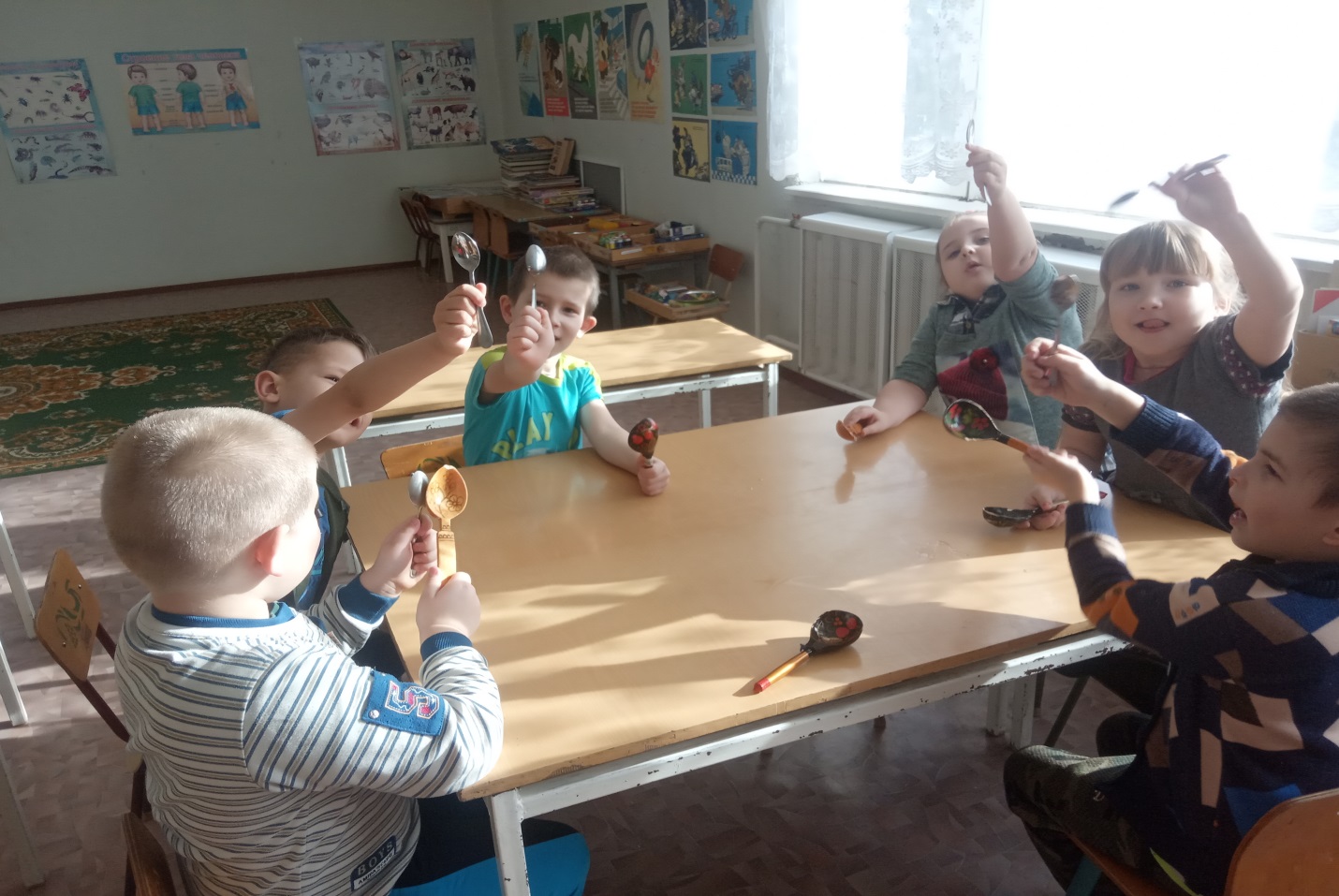 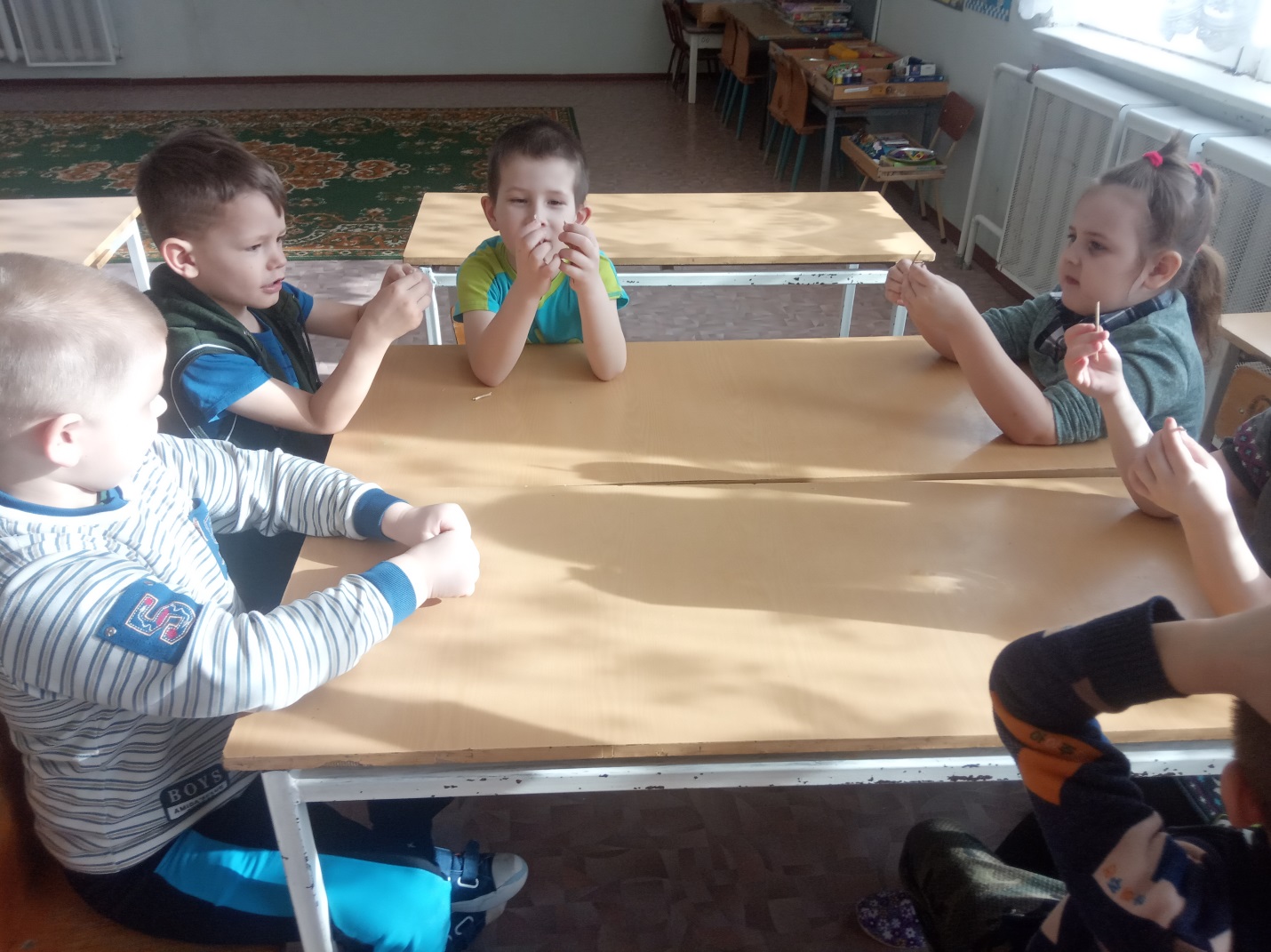 4 неделя	Тема: Лук от семи недуг	Посадка с детьми лука с последующим наблюдением за его ростом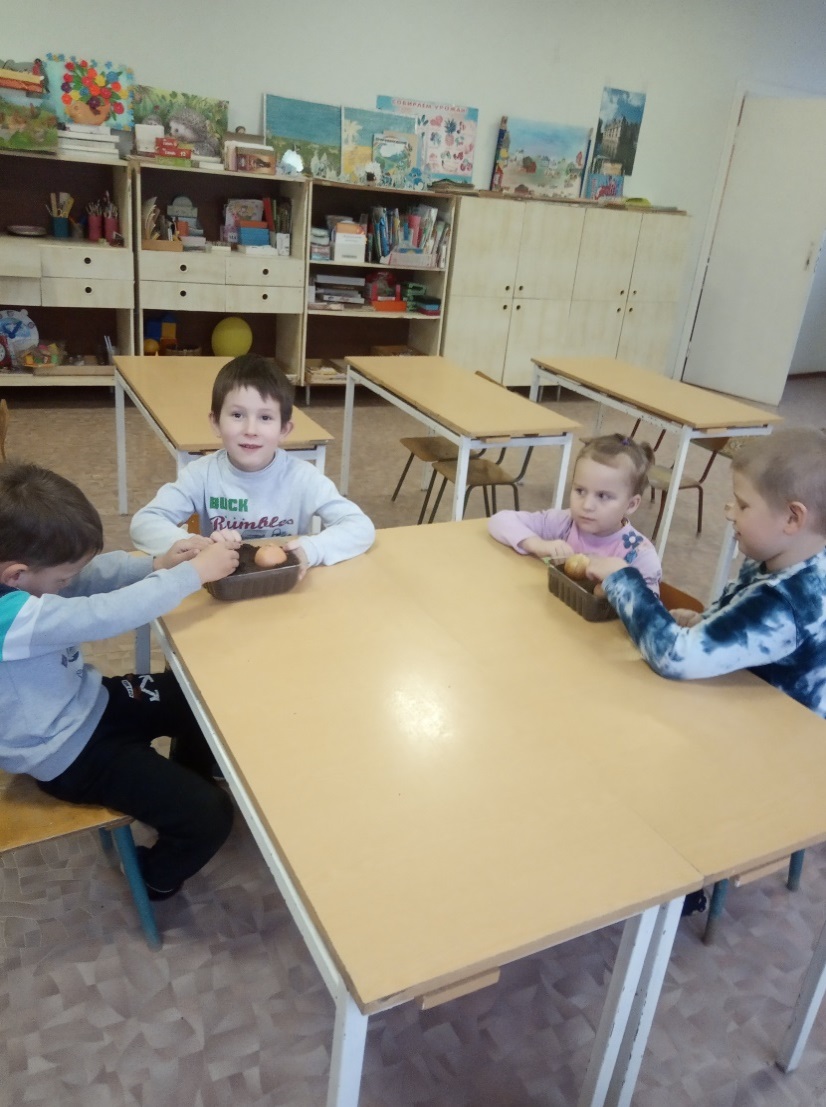 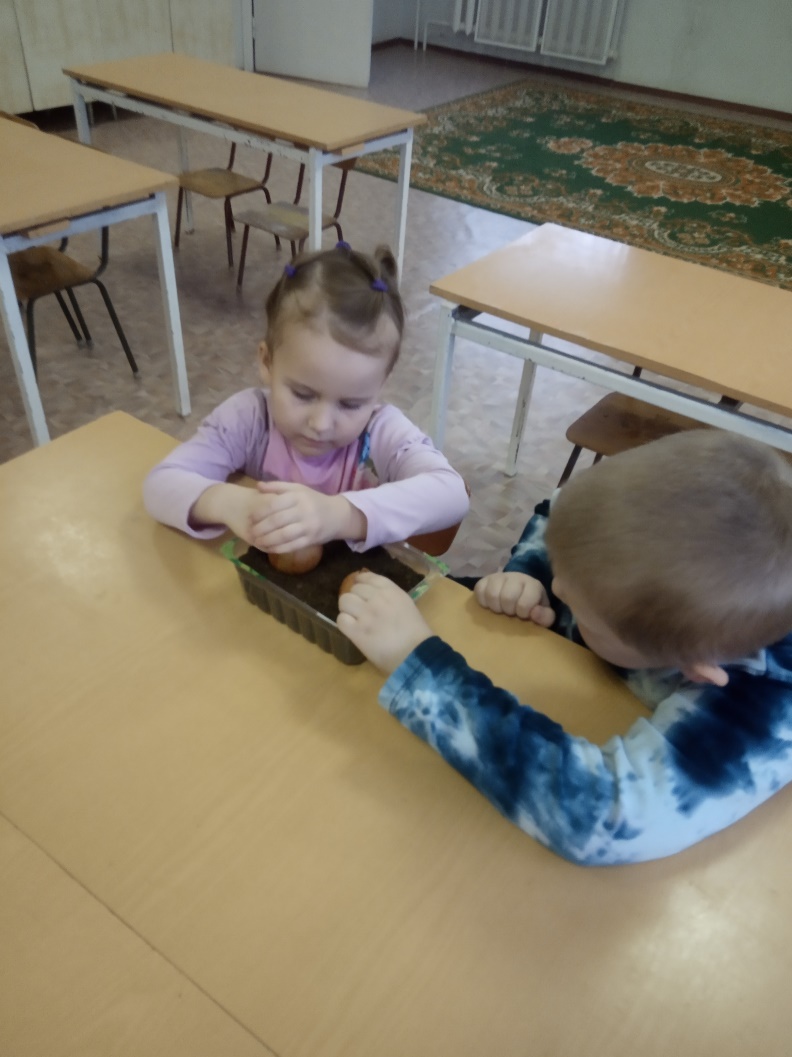 Май1 неделяТема: Камни и мел	Цель: Вспомнить свойства камня. Учить сравнивать свойства двух предметов путём экспериментирования.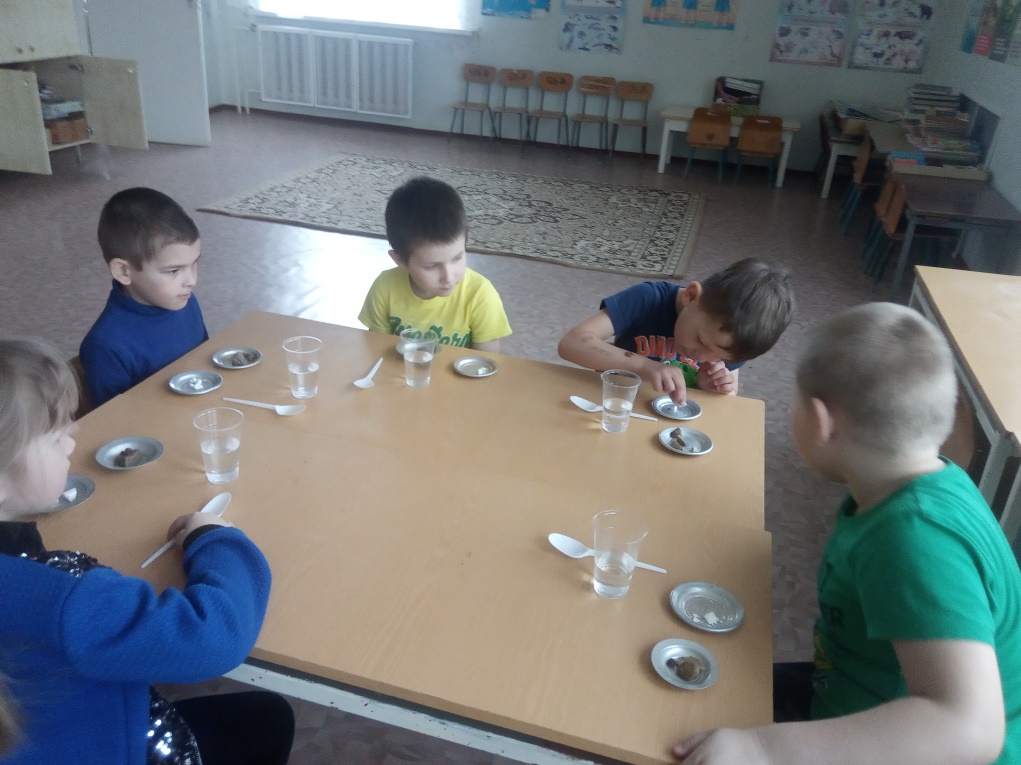 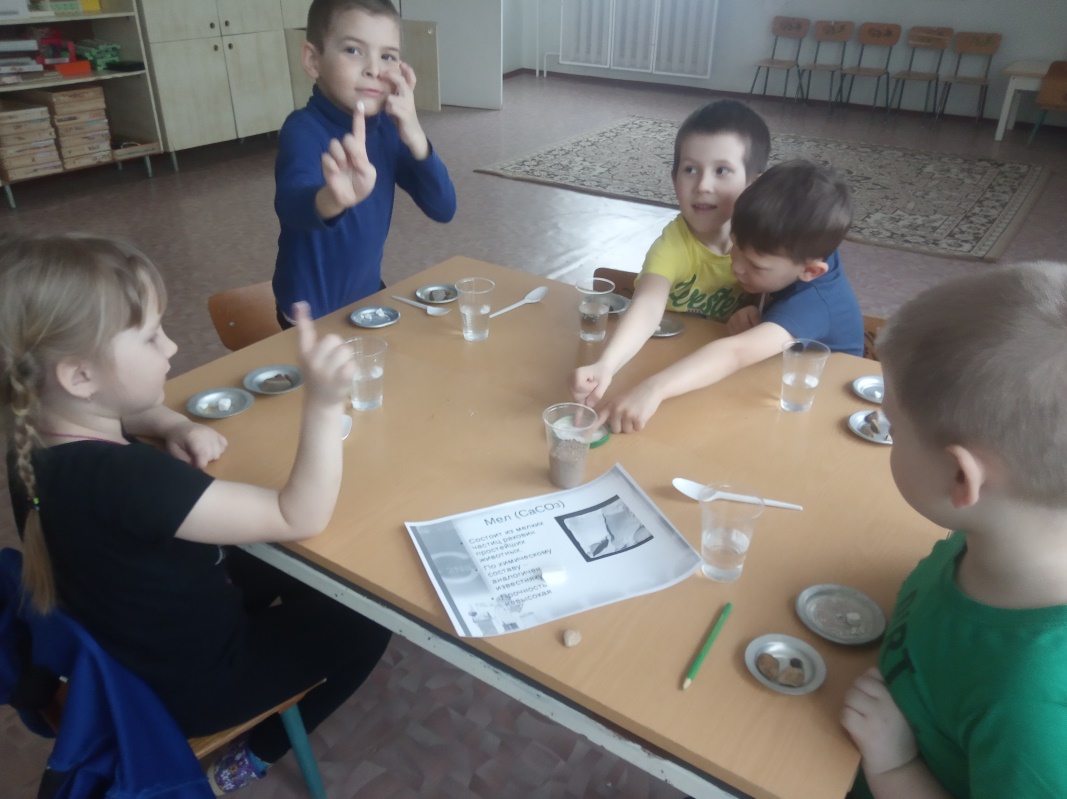 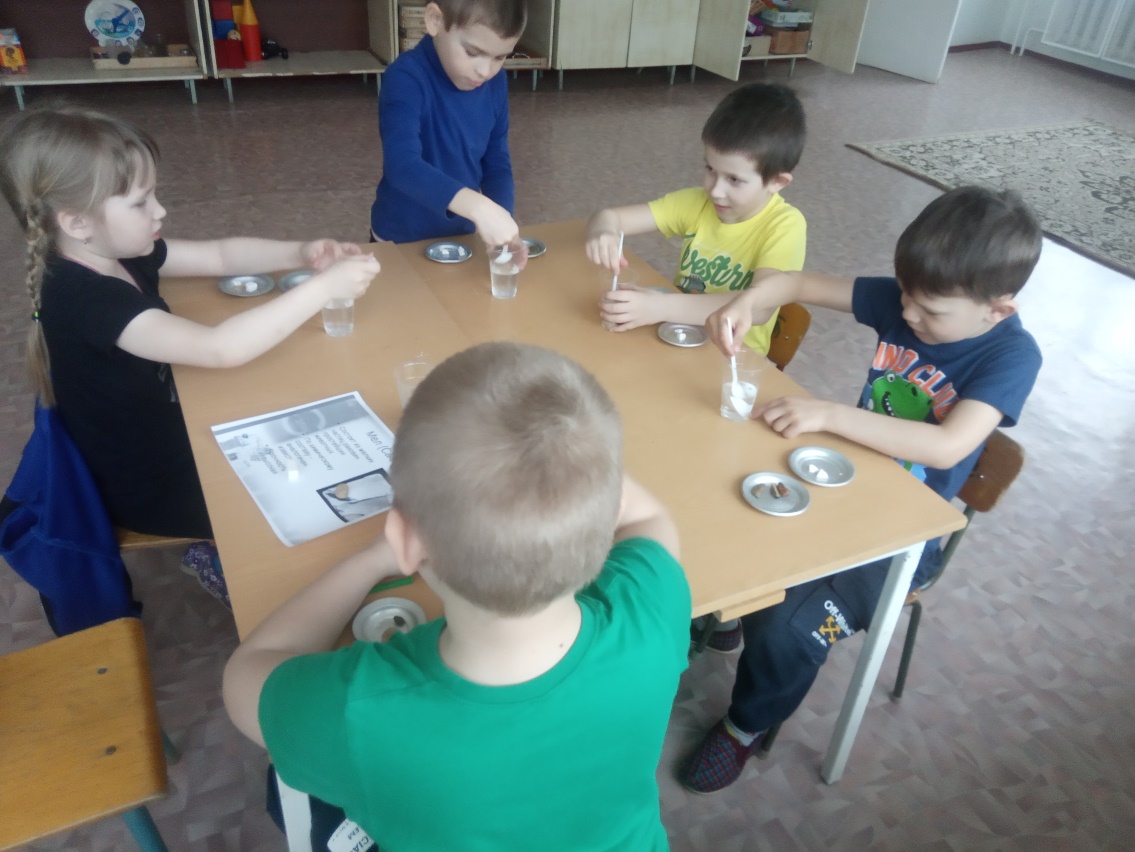 2 неделя	Тема: Послушный ветерок       Цель: Продолжать знакомить с разной силой потока воздуха, развивать дыхание, смекалку.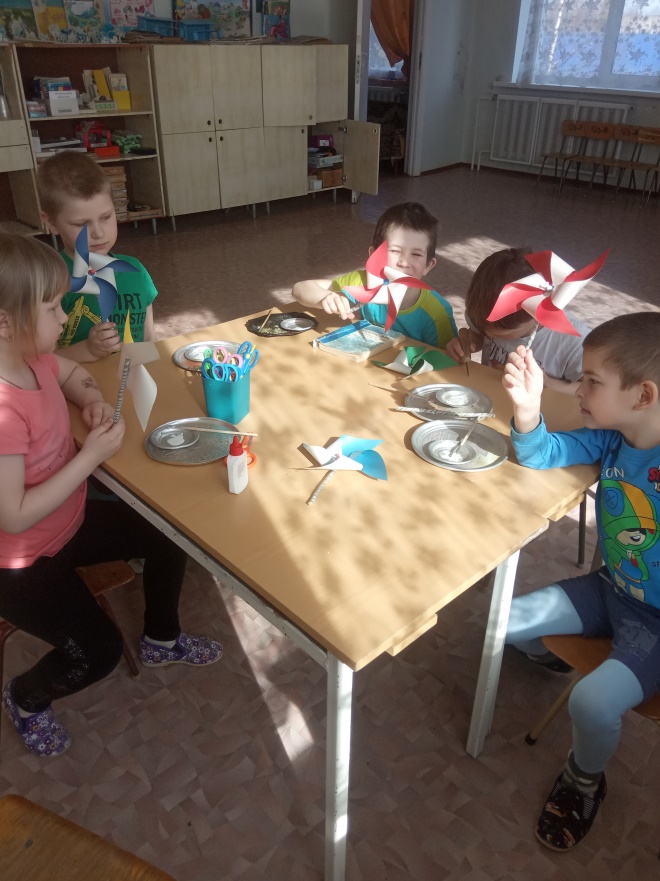 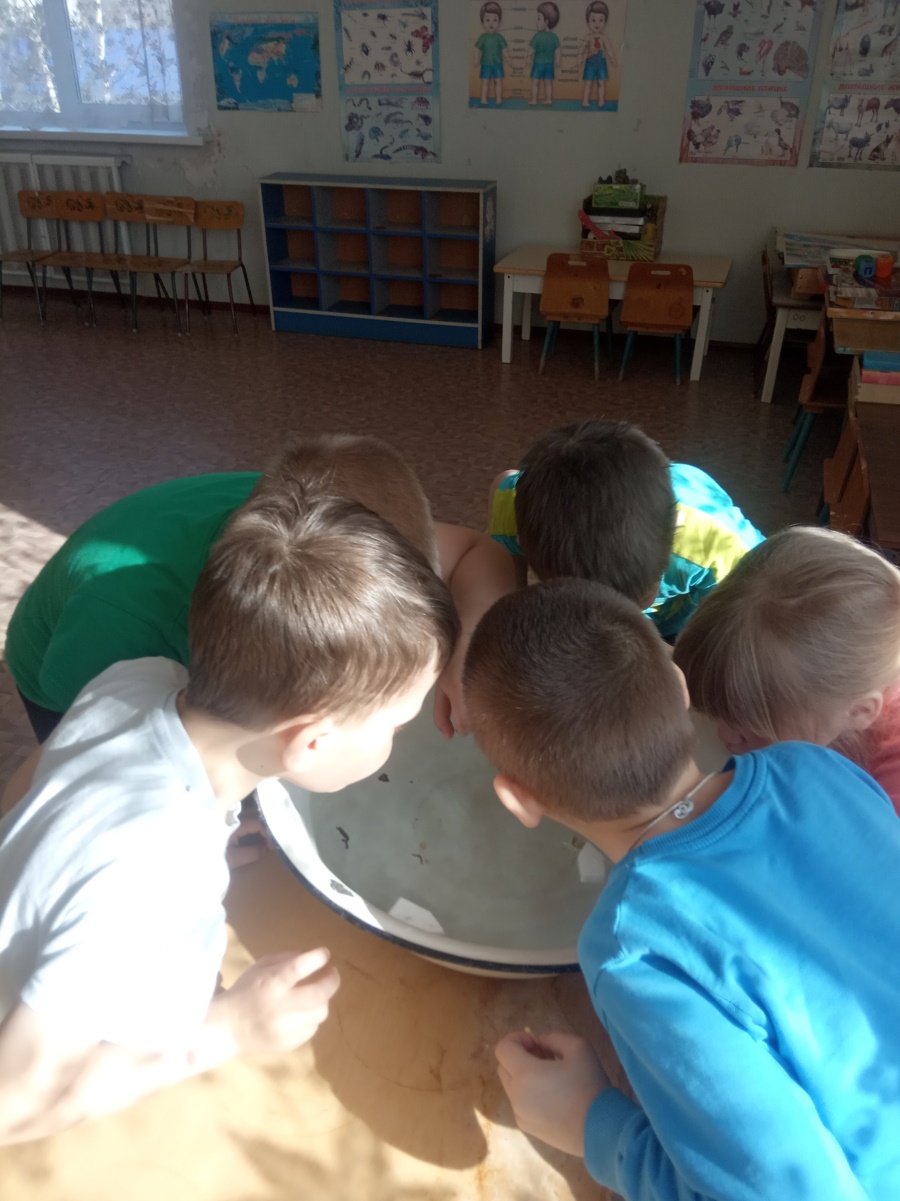 3-4 неделя	Тема: Ткань и её свойства Краткосрочный проектЦель:	Способствовать уточнению и закреплению представлений о видах и свойствах ткани: плащевая, костюмная, ситец, мешковина и т. д.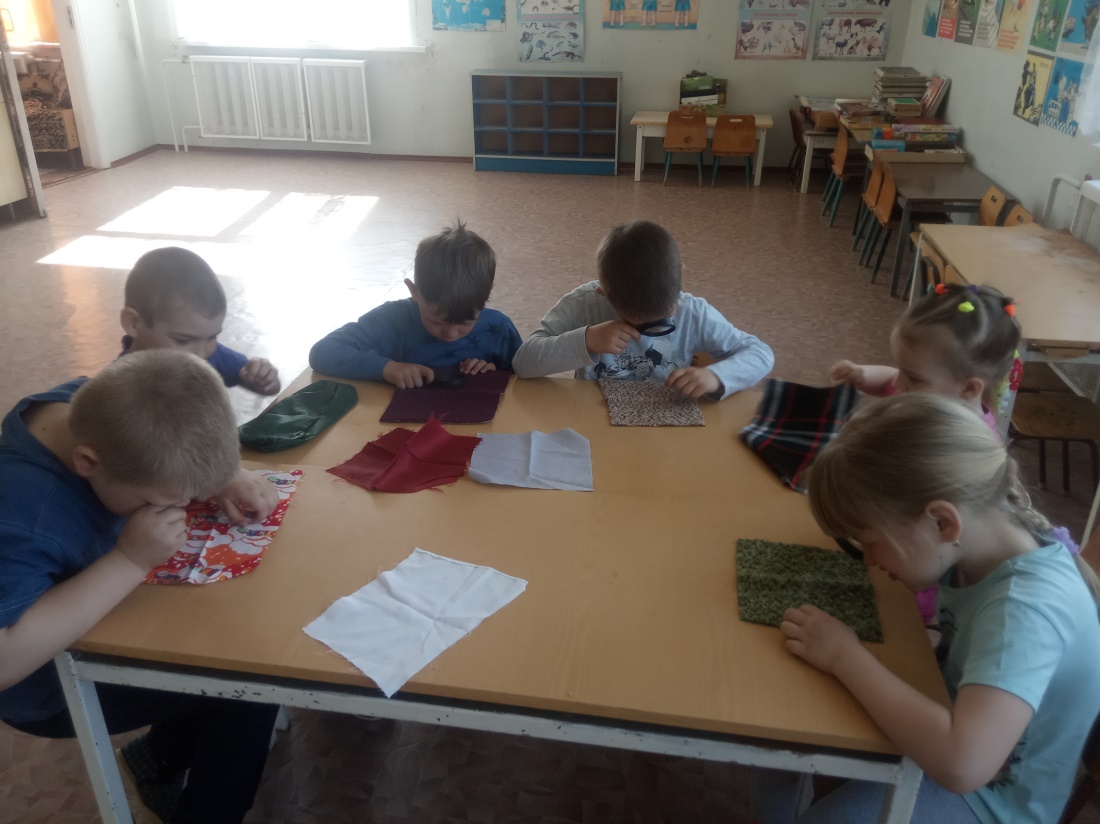 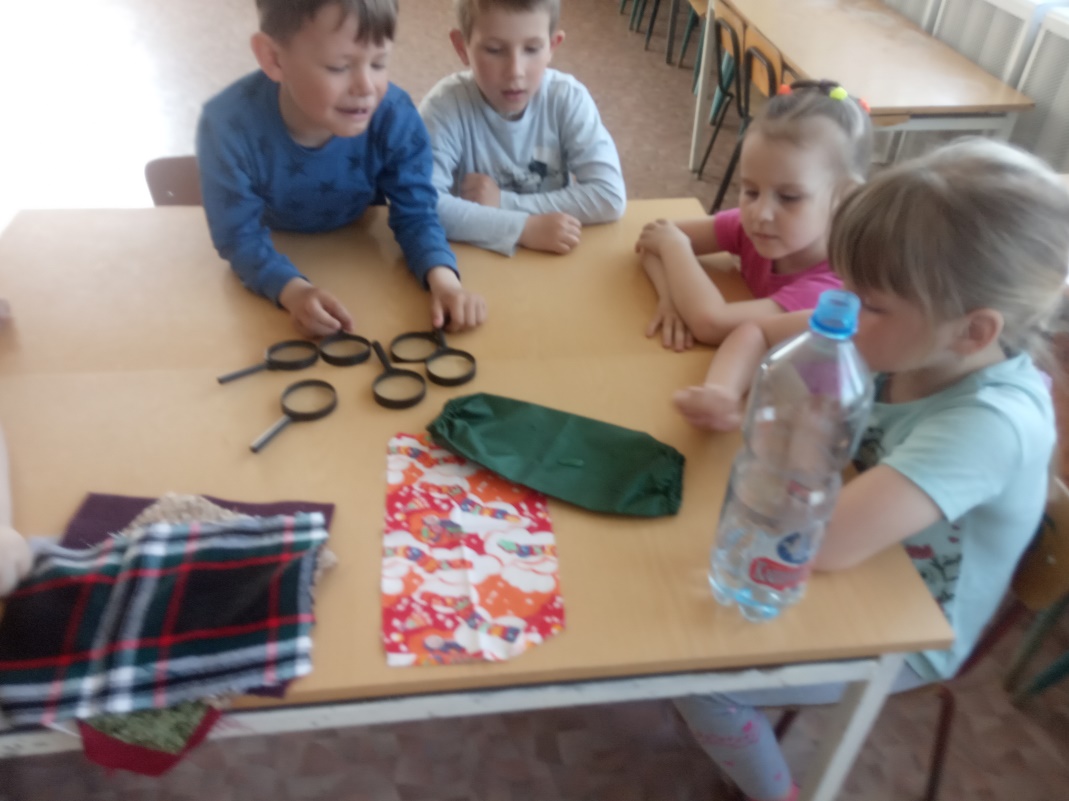 